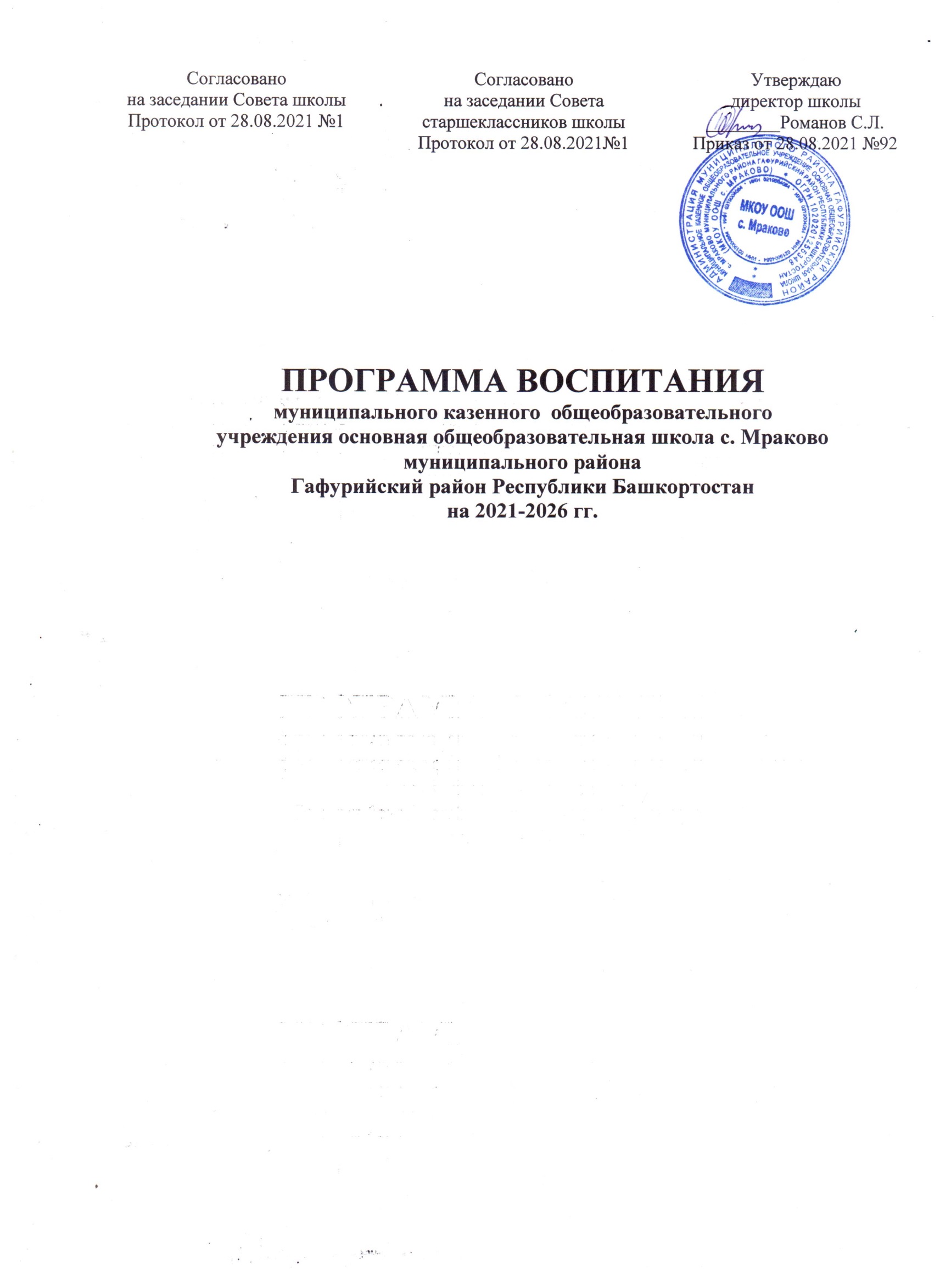 Оглавление ПОЯСНИТЕЛЬНАЯ ЗАПИСКА.................................................................................. 3 РАЗДЕЛ 1. .............................................................................................................. 4 «ОСОБЕННОСТИ ОРГАНИЗУЕМОГО В ШКОЛЕ ВОСПИТАТЕЛЬНОГО  ПРОЦЕССА».....................................................................................................................................4 РАЗДЕЛ 2. ................................................................................................................... 5 ЦЕЛЬ И ЗАДАЧИ ВОСПИТАНИЯ..........................................................................................5 РАЗДЕЛ 3. ................................................................................................................... 9 ВИДЫ, ФОРМЫ И СОДЕРЖАНИЕ ДЕЯТЕЛЬНОСТИ .................................................9 3.1.Модуль «Ключевые общешкольные дела».....................................................................9 3.2.Модуль «Классное руководство» ...................................................................................10 3.3.Модуль «Курсы внеурочной деятельности» ...............................................................12 3.4. Модуль «Школьный урок» ...............................................................................................13 3.5.Модуль «Самоуправление» ...............................................................................................14 Структура школьного самоуправления.................................................................... 15 3.6.Модуль «РДШ».         ......................................................................................................16 3.7.Модуль «Профориентация»................................................................................................16 3.8.Модуль «Работа с родителями» .......................................................................................17 РАЗДЕЛ 4. .................................................................................. 18 ОСНОВНЫЕ НАПРАВЛЕНИЯ САМОАНАЛИЗА ВОСПИТАТЕЛЬНОЙ  РАБОТЫ ..........................................................................................................................................19 РАЗДЕЛ 5. ........................................................................................... 22 ПРИЛОЖЕНИЕ КАЛЕНДАРНЫЙ ПЛАН ВОСПИТАТЕЛЬНОЙ ПРОГРАММЫ 2 ПОЯСНИТЕЛЬНАЯ ЗАПИСКА Данная программа воспитания направлена на решение проблем гармоничного вхождения  школьников в социальный мир и налаживания ответственных взаимоотношений с  окружающими их людьми. Воспитательная программа показывает, каким образом педагоги  могут реализовать воспитательный потенциал их совместной с детьми деятельности. В центре программы воспитания МКОУ ООШ с. Мраково находится личностное  развитие обучающихся в соответствии с ФГОС общего образования, формирование у них  системных знаний о различных аспектах развития России и мира. Одним из результатов  реализации программы школы станет приобщение обучающихся к российским традиционным  духовным ценностям, правилам и нормам поведения в российском обществе. Программа  призвана обеспечить достижение учащимися личностных результатов, указанных во ФГОС  НОО, ООО,: ✔ формирование у обучающихся основ российской идентичности;  ✔ готовность обучающихся к саморазвитию; мотивацию к познанию и обучению;  ✔ ценностные установки и социально-значимые качества личности; активное участие в  социально-значимой деятельности. Данная программа воспитания показывает систему работы с детьми в школе.3 РАЗДЕЛ 1. «ОСОБЕННОСТИ ОРГАНИЗУЕМОГО В ШКОЛЕ ВОСПИТАТЕЛЬНОГО ПРОЦЕССА» Процесс воспитания в МКОУ ООШ с. Мраково основывается на следующих принципах  взаимодействия педагогов и школьников: - неукоснительное соблюдение законности и прав семьи и ребенка, соблюдения  конфиденциальности информации о ребенке и семье, приоритета безопасности ребенка при  нахождении в образовательной организации; - ориентир на создание в образовательной организации психологически комфортной  среды для каждого ребенка и взрослого, без которой невозможно конструктивное  взаимодействие школьников и педагогов; - реализация процесса воспитания главным образом через создание в школе детско взрослых общностей, которые бы объединяли детей и педагогов яркими и содержательными  событиями, общими позитивными эмоциями и доверительными отношениями друг к другу; - организация основных совместных дел школьников и педагогов как предмета  совместной заботы и взрослых, и детей; - системность, целесообразность и нешаблонность воспитания как условия его  эффективности. Основные традиции воспитания в МКОУ ООШ с. Мраково: - стержнем годового цикла воспитательной работы школы являются ключевые  общешкольные дела, через которые осуществляется интеграция воспитательных усилий  педагогов; - важной чертой каждого ключевого дела и большинства используемых для  воспитания других совместных дел педагогов и школьников является коллективная  разработка, коллективное планирование, коллективное проведение и коллективный анализ их  результатов; - в школе создаются такие условия, при которых по мере взросления ребенка  увеличивается и его роль в совместных делах (от пассивного наблюдателя до организатора); - педагоги школы ориентированы на формирование коллективов в рамках  школьных классов, кружков, студий, секций и иных детских объединений, на установление в  них доброжелательных и товарищеских взаимоотношений; - ключевой фигурой воспитания в школе является классный руководитель,  реализующий по отношению к детям защитную, личностно развивающую, организационную,  посредническую (в разрешении конфликтов) функции.4 РАЗДЕЛ 2. ЦЕЛЬ И ЗАДАЧИ ВОСПИТАНИЯ Современный национальный идеал личности, воспитанной в новой российской  общеобразовательной школе, - это высоконравственный, творческий, компетентный  гражданин России, принимающий судьбу Отечества как свою личную, осознающей  ответственность за настоящее и будущее своей страны, укорененный в духовных и культурных  традициях российского народа. Исходя из этого воспитательного идеала, а также основываясь на базовых для нашего  общества ценностях (таких как семья, труд, отечество, природа, мир, знания, культура,  здоровье, человек) формулируется общая цель воспитания в МКОУ ООШ с. Мраково - личностное развитие школьников, проявляющееся: 1) в усвоении ими знаний основных норм, которые общество выработало на основе  этих ценностей (социально значимых знаний); 2) в развитии их позитивных отношений к этим общественным ценностям (то есть  в развитии их социально значимых отношений); 3) в приобретении ими соответствующего этим ценностям опыта поведения, опыта  применения сформированных знаний и отношений на практике (то есть в приобретении ими  опыта осуществления социально значимых дел). Данная цель ориентирует педагогов не на обеспечение соответствия личности ребенка единому  стандарту, а на обеспечение позитивной динамики развития его личности. В связи с этим  важно сочетание усилий педагога по развитию личности ребенка и усилий самого ребенка по  своему саморазвитию. Их сотрудничество, партнерские отношения являются важным  фактором успехов достижении цели. Конкретизация общей цели воспитания применительно к возрастным особенностям  школьников позволяет выделить в ней следующие целевые приоритеты, соответствующие  трем уровням общего образования: 1. В воспитании детей младшего школьного возраста (уровень начального общего  образования) таким целевым приоритетом является создание благоприятных условий для  усвоения школьниками социально значимых знаний - знаний основных норм и традиций того  общества, в котором они живут. Выделение данного приоритета связано с особенностями детей младшего школьного  возраста: с их потребностью самоутвердиться в своем новом социальном статусе - статусе  школьника, то есть научиться соответствовать предъявляемым к носителям данного статуса  нормам и принятым традициям поведения. Такого рода нормы и традиции задаются в школе  педагогами и воспринимаются детьми именно как нормы и традиции поведения школьника.  Знание их станет базой для развития социально значимых отношений школьников и  накопления ими опыта осуществления социально значимых дел и в дальнейшем, в  подростковом и юношеском возрасте. К наиболее важным из них относятся следующие: - быть любящим, послушным и отзывчивым сыном (дочерью), братом (сестрой),  внуком (внучкой); уважать старших и заботиться о младших членах семьи; выполнять  посильную для ребёнка домашнюю работу, помогая старшим; - быть трудолюбивым, следуя принципу «делу — время, потехе — час» как в учебных занятиях, так и в домашних делах, доводить начатое дело до конца; - знать и любить свою Родину - свой родной дом, двор, улицу, город, село, свою  страну; - беречь и охранять природу (ухаживать за комнатными растениями в классе или  дома, заботиться о своих домашних питомцах и, по возможности, о бездомных животных в  своем дворе; подкармливать птиц в морозные зимы; не засорять бытовым мусором улицы,  леса, водоёмы); - проявлять миролюбие — не затевать конфликтов и стремиться решать спорные  вопросы, не прибегая к силе; - стремиться узнавать что-то новое, проявлять любознательность, ценить знания; - быть вежливым и опрятным, скромным и приветливым; - соблюдать правила личной гигиены, режим дня, вести здоровый образ жизни; - уметь сопереживать, проявлять сострадание к попавшим в беду; стремиться  устанавливать хорошие отношения с другими людьми; уметь прощать обиды, защищать  слабых, по мере возможности помогать нуждающимся в этом людям; уважительно относиться  к людям иной национальной или религиозной принадлежности, иного имущественного  положения, людям с ограниченными возможностями здоровья; быть уверенным в себе, открытым и общительным, не стесняться быть в чём-то непохожим на  других ребят; уметь ставить перед собой цели и проявлять инициативу, отстаивать своё мнение  и действовать самостоятельно, без помощи старших. Знание младшим школьником данных социальных норм и традиций, понимание  важности следования им имеет особое значение для ребенка этого возраста, поскольку  облегчает его вхождение в широкий социальный мир, в открывающуюся ему систему  общественных отношений. 2. В воспитании детей подросткового возраста (уровень основного общего образования)  таким приоритетом является создание благоприятных условий для развития социально  значимых отношений школьников, и, прежде всего, ценностных отношений: - к семье как главной опоре в жизни человека и источнику его счастья; - к труду как основному способу достижения жизненного благополучия человека, залогу  его успешного профессионального самоопределения и ощущения уверенности в завтрашнем  дне; - к своему отечеству, своей малой и большой Родине как месту, в котором человек вырос  и познал первые радости и неудачи, которая завещана ему предками и которую нужно  оберегать; - к природе как источнику жизни на Земле, основе самого ее существования,  нуждающейся в защите и постоянном внимании со стороны человека; - к миру как главному принципу человеческого общежития, условию крепкой дружбы,  налаживания отношений с коллегами по работе в будущем и создания благоприятного  микроклимата в своей собственной семье; - к знаниям как интеллектуальному ресурсу, обеспечивающему будущее человека, как  результату кропотливого, но увлекательного учебного труда; - к культуре как духовному богатству общества и важному условию ощущения  человеком полноты проживаемой жизни, которое дают ему чтение, музыка, искусство, театр,  творческое самовыражение;- к здоровью как залогу долгой и активной жизни человека, его хорошего настроения и  оптимистичного взгляда на мир; - к окружающим людям как безусловной и абсолютной ценности, как равноправным  социальным партнерам, с которыми необходимо выстраивать доброжелательные и  взаимоподдерживающие отношения, дающие человеку радость общения и позволяющие  избегать чувства одиночества; - к самим себе как хозяевам своей судьбы, самоопределяющимся и самореализующимся  личностям, отвечающим за свое собственное будущее. Данный ценностный аспект человеческой жизни чрезвычайно важен для личностного  развития школьника, так как именно ценности во многом определяют его жизненные цели, его  поступки, его повседневную жизнь. Выделение данного приоритета в воспитании школьников,  обучающихся на ступени основного общего образования, связано с особенностями детей  подросткового возраста: с их стремлением утвердить себя как личность в системе отношений,  свойственных взрослому миру. В этом возрасте особую значимость для детей приобретает  становление их собственной жизненной позиции, собственных ценностных ориентаций.  Подростковый возраст - наиболее удачный возраст для развития социально значимых  отношений школьников. 3. В воспитании детей юношеского возраста (уровень среднего общего образования)  таким приоритетом является создание благоприятных условий для приобретения школьниками  опыта осуществления социально значимых дел. Выделение данного приоритета связано с особенностями школьников юношеского  возраста: с их потребностью в жизненном самоопределении, в выборе дальнейшего  жизненного пути, который открывается перед ними на пороге самостоятельной взрослой  жизни. Сделать правильный выбор старшеклассникам поможет имеющийся у них реальный  практический опыт, который они могут приобрести в том числе и в школе. Важно, чтобы опыт  оказался социально значимым, так как именно он поможет гармоничному вхождению  школьников во взрослую жизнь окружающего их общества. Это: - опыт дел, направленных на заботу о своей семье, родных и близких; - трудовой опыт, опыт участия в производственной практике; - опыт дел, направленных на пользу своему родному городу или селу, стране в целом,  опыт деятельного выражения собственной гражданской позиции; - опыт природоохранных дел; - опыт разрешения возникающих конфликтных ситуаций в школе, дома или на улице; - опыт самостоятельного приобретения новых знаний, проведения научных  исследований, опыт проектной деятельности; - опыт изучения, защиты и восстановления культурного наследия человечества, опыт  создания собственных произведений культуры, опыт творческого самовыражения; - опыт ведения здорового образа жизни и заботы о здоровье других людей; - опыт оказания помощи окружающим, заботы о малышах или пожилых людях,  волонтерский опыт; - опыт самопознания и самоанализа, опыт социально приемлемого самовыражения и  самореализации. Выделение в общей цели воспитания целевых приоритетов, связанных с возрастными  особенностями воспитанников, не означает игнорирования других составляющих общей цели воспитания. Приоритет — это то, чему педагогам, работающим со школьниками конкретной  возрастной категории, предстоит уделять первостепенное, но не единственное внимание. Добросовестная работа педагогов, направленная на достижение поставленной цели,  позволит ребенку получить необходимые социальные навыки, которые помогут ему лучше  ориентироваться в сложном мире человеческих взаимоотношений, эффективнее налаживать  коммуникацию с окружающими, увереннее себя чувствовать во взаимодействии с ними,  продуктивнее сотрудничать с людьми разных возрастов и разного социального положения,  смелее искать и находить выходы из трудных жизненных ситуаций, осмысленнее выбирать  свой жизненный путь в сложных поисках счастья для себя и окружающих его людей. Достижению поставленной цели воспитания школьников будет способствовать решение  следующих основных задач: 1) реализовывать воспитательные возможности общешкольных ключевых дел,  поддерживать традиции их коллективного планирования, организации, проведения и анализа в  школьном сообществе; 2) реализовывать потенциал классного руководства в воспитании школьников,  поддерживать активное участие классных сообществ в жизни школы; 3) вовлекать школьников в кружки, секции, клубы, студии и иные объединения,  работающие по школьным программам внеурочной деятельности, реализовывать их  воспитательные возможности; 4) использовать в воспитании детей возможности школьного урока, поддерживать  использование на уроках интерактивных форм занятий с учащимися; 5) инициировать и поддерживать ученическое самоуправление - как на уровне  школы, так и на уровне классных сообществ; 6) поддерживать деятельность функционирующих на базе школы детских  общественных объединений и организаций; 7) организовывать для школьников экскурсии, экспедиции, походы и  реализовывать их воспитательный потенциал; 8) организовывать профориентационную работу со школьниками; 9) организовать работу школьных медиа, реализовывать их воспитательный  потенциал; 10) организовать работу с семьями школьников, их родителями или законными  представителями, направленную на совместное решение проблем личностного развития детей. Планомерная реализация поставленных задач позволит организовать в школе  интересную и событийно насыщенную жизнь детей и педагогов, что станет эффективным  способом профилактики антисоциального поведения школьников. РАЗДЕЛ 3. ВИДЫ, ФОРМЫ И СОДЕРЖАНИЕ ДЕЯТЕЛЬНОСТИ Практическая реализация цели и задач воспитания осуществляется в рамках следующих  направлений воспитательной работы школы. Каждое из них представлено в соответствующем  модуле. 3.1. Модуль «Ключевые общешкольные дела» Ключевые дела - это главные традиционные общешкольные дела, в которых принимает  участие большая часть школьников и которые обязательно планируются, готовятся,  проводятся и анализируются совестно педагогами и детьми. Это не набор календарных  праздников, отмечаемых в школе, а комплекс коллективных творческих дел, интересных и  значимых для школьников, объединяющих их вместе с педагогами в единый коллектив.  Ключевые дела обеспечивают включенность в них большого числа детей и взрослых,  способствуют интенсификации их общения, ставят их в ответственную позицию к  происходящему в школе. Введение ключевых дел в жизнь школы помогает преодолеть  мероприятийный характер воспитания, сводящийся к набору мероприятий, организуемых  педагогами для детей. Для этого в образовательной организации используются следующие формы работы. На внешкольном уровне: • социальные проекты - ежегодные совместно разрабатываемые и реализуемые  школьниками и педагогами комплексы дел (благотворительной, экологической,  патриотической, трудовой направленности), ориентированные на преобразование  окружающего школу социума. • открытые дискуссионные площадки - регулярно организуемый комплекс открытых  дискуссионных площадок (детских, педагогических, родительских, совместных), на которые  приглашаются представители других школ, деятели науки и культуры, представители власти,  общественности и в рамках которых обсуждаются насущные поведенческие, нравственные,  социальные, проблемы, касающиеся жизни школы, города, страны. • проводимые для жителей микрорайона и организуемые совместно с семьями учащихся  спортивные состязания, праздники, фестивали, представления, которые открывают  возможности для творческой самореализации школьников и включают их в деятельную заботу  об окружающих. На школьном уровне: • общешкольные праздники - ежегодно проводимые творческие (театрализованные,  музыкальные, литературные и т.п.) дела, связанные со значимыми для детей и педагогов  знаменательными датами и в которых участвуют все классы школы. • торжественные ритуалы для первоклассников «Посвящение в первоклассники и  пешеходы». • капустники - театрализованные выступления педагогов, родителей и школьников с  элементами доброго юмора, пародий, импровизаций на темы жизни школьников и учителей.  Они создают в школе атмосферу творчества и неформального общения, способствуют  сплочению детского, педагогического и родительского сообществ школы. • награждения (по итогам года) школьников и педагогов за активное участие в жизни школы, защиту чести школы в конкурсах, соревнованиях, олимпиадах, значительный вклад в  развитие школы. Это способствует поощрению социальной активности детей, развитию  позитивных межличностных отношений между педагогами и воспитанниками, формированию  чувства доверия и уважения друг к другу. На уровне классов: • выбор и делегирование представителей классов в общешкольные советы дел,  ответственных за подготовку общешкольных ключевых дел; • участие школьных классов в реализации общешкольных ключевых дел; •проведение в рамках класса итогового анализа детьми общешкольных ключевых дел,  участие представителей классов в итоговом анализе проведенных дел на уровне  общешкольных советов дела. На индивидуальном уровне: • вовлечение по возможности каждого ребенка в ключевые дела школы в одной из  возможных для них ролей: сценаристов, постановщиков, исполнителей, ведущих, декораторов,  музыкальных редакторов, корреспондентов, ответственных за костюмы и оборудование,  ответственных за приглашение и встречу гостей и т.п.); • индивидуальная помощь ребенку (при необходимости) в освоении навыков подготовки,  проведения и анализа ключевых дел; • наблюдение за поведением ребенка в ситуациях подготовки, проведения и анализа  ключевых дел, за его отношениями со сверстниками, старшими и младшими школьниками, с  педагогами и другими взрослыми; • при необходимости коррекция поведения ребенка через частные беседы с ним, через  включение его в совместную работу с другими детьми, которые могли бы стать хорошим  примером для ребенка, через предложение взять в следующем ключевом деле на себя роль  ответственного за тот или иной фрагмент общей работы. 3.2. Модуль «Классное руководство» Осуществляя работу с классом, педагог организует работу с коллективом класса;  индивидуальную работу с учащимися вверенного ему класса; работу с учителями,  преподающими в данном классе; работу с родителями учащихся или их законными  представителями Работа с классным коллективом: • инициирование и поддержка участия класса в общешкольных ключевых делах,  оказание необходимой помощи детям в их подготовке, проведении и анализе; • организация интересных и полезных для личностного развития ребенка совместных дел  с учащимися вверенного ему класса (познавательной, трудовой, спортивно-оздоровительной,  духовно-нравственной, творческой, профориентационной направленности), позволяющие с  одной стороны, - вовлечь в них детей с самыми разными потребностями и тем самым дать им  возможность самореализоваться в них, а с другой, - установить и упрочить доверительные  отношения с учащимися класса, стать для них значимым взрослым, задающим образцы  поведения в обществе. • проведение классных часов, как часов плодотворного и доверительного общения  педагога и школьников, основанных на принципах уважительного отношения к личности  ребенка, поддержки активной позиции каждого ребенка в беседе, предоставления школьникам возможности обсуждения и принятия решений по обсуждаемой проблеме, создания  благоприятной среды для общения. сплочение коллектива класса через: игры и тренинги на сплочение и командообразование;  однодневные и многодневные походы и экскурсии, организуемые классными руководителями  и родителями; празднования в классе дней рождения детей, включающие в себя  подготовленные ученическими микрогруппами поздравления, сюрпризы, творческие подарки  и розыгрыши; регулярные внутриклассные «огоньки» и вечера, дающие каждому школьнику  возможность рефлексии собственного участия в жизни класса. • выработка совместно со школьниками законов класса, помогающих детям освоить  нормы и правила общения, которым они должны следовать в школе. Индивидуальная работа с учащимися: • изучение особенностей личностного развития учащихся класса через наблюдение за  поведением школьников в их повседневной жизни, в специально создаваемых педагогических  ситуациях, в играх, погружающих ребенка в мир человеческих отношений, в организуемых  педагогом беседах по тем или иным нравственным проблемам; результаты наблюдения  сверяются с результатами бесед классного руководителя с родителями школьников, с  преподающими в его классе учителями, а также (при необходимости) - со школьным  психологом. • поддержка ребенка в решении важных для него жизненных проблем (налаживание  взаимоотношений с одноклассниками или учителями, выбор профессии, вуза и дальнейшего  трудоустройства, успеваемость и т.п.), когда каждая проблема трансформируется классным  руководителем в задачу для школьника, которую они совместно стараются решить. • индивидуальная работа со школьниками класса, направленная на заполнение ими  личных портфолио, в которых дети не просто фиксируют свои учебные, творческие,  спортивные, личностные достижения, но и в ходе индивидуальных неформальных бесед с  классным руководителем в начале каждого года планируют их, а в конце года - вместе  анализируют свои успехи и неудачи. • коррекция поведения ребенка через частные беседы с ним, его родителями или  законными представителями, с другими учащимися класса; через включение в проводимые  школьным психологом тренинги общения; через предложение взять на себя ответственность  за то или иное поручение в классе. Работа с учителями, преподающими в классе: • регулярные консультации классного руководителя с учителями- предметниками,  направленные на формирование единства мнений и требований педагогов по ключевым  вопросам воспитания, на предупреждение и разрешение конфликтов между учителями и  учащимися; • проведение мини-педсоветов, направленных на решение конкретных проблем класса  и интеграцию воспитательных влияний на школьников; • привлечение учителей к участию во внутриклассных делах, дающих педагогам  возможность лучше узнавать и понимать своих учеников, увидев их в иной, отличной от  учебной, обстановке; • привлечение учителей к участию в родительских собраниях класса для объединения  усилий в деле обучения и воспитания детей. Работа с родителями учащихся или их законными представителями:• регулярное информирование родителей о школьных успехах и проблемах их детей, о  жизни класса в целом; • помощь родителям школьников или их законным представителям в регулировании  отношений между ними, администрацией школы и учителями- предметниками; • организация родительских собраний, происходящих в режиме обсуждения наиболее  острых проблем обучения и воспитания школьников; • создание и организация работы родительских комитетов классов, участвующих в  управлении образовательной организацией и решении вопросов воспитания и обучения их  детей; • привлечение членов семей школьников к организации и проведению дел класса; • организация на базе класса семейных праздников, конкурсов, соревнований,  направленных на сплочение семьи и школы. 3.3. Модуль «Курсы внеурочной деятельности» В реализации внеурочной деятельности принимают участие классные руководители,  педагог - психолог, учителя - предметники, педагог – библиотекарь, педагоги  дополнительного образования, старшие вожатые. Внеурочная деятельность организуется по  пяти направлениям развития личности: ∙ спортивно – оздоровительное; ∙ социальное; ∙ общеинтеллектуальное; ∙ общекультурное; ∙ духовно – нравственное. Реализуется исходя из установленных нормативов бюджетного финансирования  реализации образовательных программ на 2021 год в объеме 23 часов внеурочной  деятельности в неделю.  Содержание данных занятий формируется с учётом пожеланий учащихся и их  родителей (законных представителей) и осуществляется посредством различных форм  организации, отличных от урочной системы обучения, таких как экскурсии, кружки, секции,  круглые столы, конференции, диспуты, школьные научные общества, олимпиады, конкурсы,  соревнования, поисковые и научные исследования, общественно полезные практики и т.д. На практике при проектировании и реализации направлений внеурочной деятельности  выявляются проблемы: - - перегруженность учителей –предметников аудиторной нагрузкой, что не позволяет  полноценно привлекать необходимых специалистов к реализации внеурочной деятельности; - - низкая мотивация педагогов к реализации внеурочной деятельности (объясняется  высокими требованиями (разработка рабочих программ, большая затрата времени на  подготовку и проведение внеурочного занятия, организация и осуществление мониторинга  формирования универсальных учебных действий и др.), и низким, по сравнению с урочной  деятельностью, материальным вознаграждением);  - - - недостаточная методическая подготовка педагогов. Возможные пути решения проблем:  - - проведение мониторинга выбора направлений учащимися школы, выявление  реальных образовательных запросов с целью обеспечения выбора направлений внеурочной деятельности, эффективных для образовательного учреждения, интересных для учителя и  учащихся; - - привлечение к реализации курсов внеурочной деятельности социальных партнеров,  взаимодействие с учреждениями дополнительного образования, учреждениями культуры и  спорта (сетевая форма взаимодействия);  - - организация режима занятий с элементами нелинейного расписания; - - расширение образовательного пространства, использование форм реализации  внеурочной деятельности, активизирующих интерес учащихся: экскурсии, встречи,  викторины, соревнования, игры, круглые столы, проекты, коллективно – творческие дела и  др.; - - проведение мастер – классов, семинаров, круглых столов, обобщения опыта для  повышения методической компетенции педагогов при проектировании и реализации курсов  внеурочной деятельности. 3.4. Модуль «Школьный урок» Реализация школьными педагогами воспитательного потенциала урока предполагает  следующее: • установление доверительных отношений между учителем и его учениками,  способствующих позитивному восприятию учащимися требований и просьб учителя,  привлечению их внимания к обсуждаемой на уроке информации, активизации их  познавательной деятельности; • побуждение школьников соблюдать на уроке общепринятые нормы поведения, правила  общения со старшими (учителями) и сверстниками (школьниками), принципы учебной  дисциплины и самоорганизации; • привлечение внимания школьников к ценностному аспекту изучаемых на уроках  явлений, организация их работы с получаемой на уроке социально значимой информацией - инициирование ее обсуждения, высказывания учащимися своего мнения по ее поводу,  выработки своего к ней отношения; • использование воспитательных возможностей содержания учебного предмета через  демонстрацию детям примеров ответственного, гражданского поведения, проявления  человеколюбия и добросердечности, через подбор соответствующих текстов для чтения, задач  для решения, проблемных ситуаций для обсуждения в классе; •применение на уроке интерактивных форм работы учащихся: интеллектуальных игр,  стимулирующих познавательную мотивацию школьников; дидактического театра, где  полученные на уроке знания обыгрываются в театральных постановках; дискуссий, которые  дают учащимся возможность приобрести опыт ведения конструктивного диалога; групповой  работы или работы в парах, которые учат школьников командной работе и взаимодействию с  другими детьми; • включение в урок игровых процедур, которые помогают поддержать мотивацию детей  к получению знаний, налаживанию позитивных межличностных отношений в классе,  помогают установлению доброжелательной атмосферы во время урока; • организация шефства мотивированных и эрудированных учащихся над их  неуспевающими одноклассниками, дающего школьникам социально значимый опыт  сотрудничества и взаимной помощи; • инициирование и поддержка исследовательской деятельности школьников в рамках  реализации ими индивидуальных и групповых исследовательских проектов, что даст школьникам возможность приобрести навык самостоятельного решения теоретической  проблемы, навык генерирования и оформления собственных идей, навык уважительного  отношения к чужим идеям, оформленным в работах других исследователей, навык публичного  выступления перед аудиторией, аргументирования и отстаивания своей точки зрения. 3.5. Модуль «Самоуправление» Поддержка детского самоуправления в школе помогает педагогам воспитывать в детях  инициативность, самостоятельность, ответственность, трудолюбие, чувство собственного  достоинства, а школьникам - предоставляет широкие возможности для самовыражения и  самореализации. Это то, что готовит их к взрослой жизни. Поскольку учащимся младших и  подростковых классов не всегда удается самостоятельно организовать свою деятельность,  детское самоуправление иногда и на время может трансформироваться (посредством введения  функции педагога-куратора) в детско-взрослое самоуправление. Детское самоуправление Д/О «Содружество» в школе осуществляется следующим  образом. На уровне школы: ∙ через деятельность выборного Совета старшеклассников, создаваемого для учета  мнения школьников по вопросам управления образовательной организацией и принятия  административных решений, затрагивающих их права и законные интересы. Совет  старшеклассников вправе исполнять функции представительного органа, целью которого  является учет мнения учащихся при принятии локальных нормативных актов МКОУ ООШ с. Мраково, затрагивающих их интересы. Решения Совета старшеклассников являются  правомочными, если на заседании присутствовало не менее двух третей членов Совета  старшеклассников и, если за него проголосовало простое большинство от числа  присутствующих членов указанного совета старшеклассников. Решения, принятые Советом  старшеклассников, в обязательном порядке доводятся до членов всех классных коллективов.  Совет старшеклассников отвечает за проведение тех или иных конкретных мероприятий,  праздников, вечеров, акций соревнований, конкурсов, фестивалей, капустников, флешмобов и  т.п.; На уровне классов: • через деятельность выборных по инициативе и предложениям учащихся класса лидеров  (например, старост, дежурных командиров), представляющих интересы класса в  общешкольных делах и призванных координировать его работу с работой общешкольных  органов самоуправления и классных руководителей; • через деятельность выборных органов самоуправления, отвечающих за различные  направления работы класса (например: штаб спортивных дел, штаб творческих дел, штаб  работы с младшими ребятами, вожатые); • через организацию на принципах самоуправления жизни детских групп,  отправляющихся в походы, экспедиции, на экскурсии, осуществляемую через систему  распределяемых среди участников ответственных должностей. На индивидуальном уровне: • через вовлечение школьников в планирование, организацию, проведение и анализ  общешкольных и внутриклассных дел; • через реализацию школьниками, взявшими на себя соответствующую роль, функций по контролю за порядком и чистотой в классе, уходом за классной комнатой, комнатными  растениями, оформление классного уголка, оформление классной летописи и т.п.Структура школьного самоуправления3.6. Модуль «РДШ». 1. Деятельность школьного отделения РДШ направлена на воспитание подрастающего  поколения, развитие детей на основе их интересов и потребностей, а также организацию  досуга и занятости школьников. Участником школьного отделения РДШ может стать любой  школьник старше 8 лет. Дети и родители самостоятельно принимают решение об участии в  проектах РДШ. РДШ развивает социальную направленность личности обучающегося,  привлекает школьников к различным видам активности, формирует благоприятный  микроклимат для детей в школе, семье, ближайшем социальном окружении. Воспитание в  РДШ осуществляется через направления:  ∙ Личностное развитие – участие в городских, региональных или российских творческих  конкурсах: рисунка, вокала, ораторского мастерства, дающих детям возможность получить  важный для их личностного развития опыт деятельности, направленной на помощь другим  людям, своей школе, обществу в целом; развить в себе такие качества как забота, уважение,  умение сопереживать, умение общаться, слушать и слышать других; на популяризацию  профессий направлены уроки «ПроеКТОрия»; любовь к здоровому образу жизни прививается  на соревнованиях «Веселые старты», ГТО;  ∙ Гражданская активность - волонтеры участвуют в мероприятиях, посвященных Победе и  другим событиям, отправляются в социальные и экологические рейды и десанты; оказывают  посильную помощь пожилым людям; осуществляют совместную работу с учреждениями  социальной сферы (проведение культурно-просветительских и развлекательных мероприятий  для посетителей этих учреждений, помощь в благоустройстве территории данных учреждений  и т.п.), дающих ребенку возможность получить социально значимый опыт гражданского  поведения.  ∙ Военно-патриотическое направление – деятельность отрядов Юнармии, юных инспекторов  правил дорожного движения (ЮИДПДД), дружина юных пожарных (ДЮП) и т.д. ∙ Информационно-медийное направление - объединяет ребят, участвующих в работе  школьных редакций, детского радио; создании и поддержке интернет-странички школы и  РДШ в соцсетях, организации деятельности школьного пресс-центра, в рамках Всероссийской  медиа-школы они учатся писать статьи, собирать фотоматериалы, вести блоги и сообщества в  соцсетях.  Основными формами деятельности членов РДШ являются:  ∙ участие в днях единых действий (ДЕД) и в совместных социально значимых мероприятиях;  ∙ коллективно-творческая деятельность, забота о старших и младших; ∙ информационно-просветительские мероприятия;  ∙ разработка и поддержка инициативных проектов обучающихся; ∙ организация наставничества «Дети обучают детей» и др. 3.7. Модуль «Профориентация» Совместная деятельность педагогов и школьников по направлению «профориентация»  включает в себя профессиональное просвещение школьников; диагностику и  консультирование по проблемам профориентации, организацию профессиональных проб школьников. Задача совместной деятельности педагога и ребенка - подготовить школьника к  осознанному выбору своей будущей профессиональной деятельности. Создавая  профориентационно значимые проблемные ситуации, формирующие готовность школьника к  выбору, педагог актуализирует его профессиональное самоопределение, позитивный взгляд на  труд в постиндустриальном мире, охватывающий не только профессиональную, но и  внепрофессиональную составляющие такой деятельности. Эта работа осуществляется через: • циклы профориентационных часов общения, направленных на подготовку школьника к осознанному планированию и реализации своего профессионального будущего; • профориентационные игры: симуляции, деловые игры, квесты, решение кейсов  (ситуаций, в которых необходимо принять решение, занять определенную позицию),  расширяющие знания школьников о типах профессий, о способах выбора профессий, о  достоинствах и недостатках той или иной интересной школьникам профессиональной  деятельности; •экскурсии на предприятия города, дающие школьникам начальные представления о  существующих профессиях и условиях работы людей, представляющих эти профессии; • посещение профориентационных выставок, ярмарок профессий, тематических  профориентационных парков, профориентационных лагерей, дней открытых дверей в  средних специальных учебных заведениях и вузах; • совместное с педагогами изучение интернет ресурсов, посвященных выбору  профессий, прохождение профориентационного онлайн-тестирования, прохождение онлайн  курсов по интересующим профессиям и направлениям образования; • участие в работе всероссийских профориентационных проектов, созданных в сети  интернет: просмотр лекций, решение учебно-тренировочных задач, участие в мастер классах,  посещение открытых уроков– онлайн - уроки финансовой грамотности (регистрация  пользователей на платформе проекта «Билет в будущее»-8-9 классы; тестирование на  платформе проекта «Билет в будущее», Всероссийские открытые уроки на портале  «ПроеКТОриЯ» -8-9 классы); • индивидуальные консультации психолога для школьников и их родителей по  вопросам склонностей, способностей, дарований и иных индивидуальных особенностей  детей, которые могут иметь значение в процессе выбора ими профессии; • освоение школьниками основ профессии в рамках различных курсов по выбору,  включенных в основную образовательную программу школы, или в рамках курсов  дополнительного образования. 3.8. Модуль «Работа с родителями» Работа с родителями или законными представителями школьников осуществляется для  более эффективного достижения цели воспитания, которое обеспечивается согласованием  позиций семьи и школы в данном вопросе. Работа с родителями или законными  представителями школьников осуществляется в рамках следующих видов и форм  деятельности: На групповом уровне: • Общешкольный родительский собрание, Управляющий совет школы, участвующие в  управлении образовательной организацией и решении вопросов воспитания и социализации  их детей; • семейные клубы, предоставляющие родителям, педагогам и детям площадку для  совместного проведения досуга и общения; • родительские гостиные, на которых обсуждаются вопросы возрастных особенностей  детей, формы и способы доверительного взаимодействия родителей с детьми, проводятся  мастер-классы, семинары, круглые столы с приглашением специалистов; • родительские дни, во время которых родители могут посещать школьные учебные и  внеурочные занятия для получения представления о ходе учебно-воспитательного процесса вшколе; • общешкольные родительские собрания, происходящие в режиме обсуждения  наиболее острых проблем обучения и воспитания школьников; • семейный всеобуч, на котором родители могли бы получать ценные рекомендации и  советы от профессиональных психологов, врачей, социальных работников и обмениваться  собственным творческим опытом и находками в деле воспитания детей; • социальные сети и чаты, в которых обсуждаются интересующие родителей вопросы,  а также осуществляются виртуальные консультации психологов и педагогов. На индивидуальном уровне: • работа специалистов по запросу родителей для решения острых конфликтных  ситуаций; • участие родителей в педагогических консилиумах, собираемых в случае  возникновения острых проблем, связанных с обучением и воспитанием конкретного ребенка; • помощь со стороны родителей в подготовке и проведении общешкольных и  внутриклассных мероприятий воспитательной направленности; •индивидуальное консультирование с целью координации воспитательных усилий  педагогов и родителей.•РАЗДЕЛ 4. ОСНОВНЫЕ НАПРАВЛЕНИЯ САМОАНАЛИЗА ВОСПИТАТЕЛЬНОЙ РАБОТЫ Самоанализ организуемой в школе воспитательной работы осуществляется по  выбранным самой школой направлениям и проводится с целью выявления основных проблем  школьного воспитания и последующего их решения. Самоанализ осуществляется ежегодно силами самой образовательной организации с  привлечением (при необходимости и по самостоятельному решению администрации  образовательной организации) внешних экспертов. Основными принципами, на основе которых осуществляется самоанализ воспитательной  работы в школе, являются: - принцип гуманистической направленности осуществляемого анализа, ориентирующий  экспертов на уважительное отношение как к воспитанникам, так и к педагогам, реализующим  воспитательный процесс; - принцип приоритета анализа сущностных сторон воспитания, ориентирующий  экспертов на изучение не количественных его показателей, а качественных - таких как  содержание и разнообразие деятельности, характер общения и отношений между  школьниками и педагогами; - принцип развивающего характера осуществляемого анализа, ориентирующий экспертов  на использование его результатов для совершенствования воспитательной деятельности  педагогов: грамотной постановки ими цели и задач воспитания, умелого планирования своей  воспитательной работы, адекватного подбора видов, форм и содержания их совместной с  детьми деятельности; - принцип разделенной ответственности за результаты личностного развития  школьников, ориентирующий экспертов на понимание того, что личностное развитие  школьников - это результат как социального воспитания (в котором школа участвует наряду с  другими социальными институтами), так и стихийной социализации, и саморазвития детей. Основными направлениями анализа организуемого в школе воспитательного процесса  могут быть следующие (Примечание: предложенные ниже направления являются  примерными, образовательная организация вправе уточнять и корректировать их, исходя из  своих особенностей, связанных с расположением образовательной организации, ее статусом,  контингентом учащихся, а также важными для нее принципами и традициями воспитания). 1. Результаты воспитания, социализации и саморазвития школьников. Критерием, на основе которого осуществляется данный анализ, является динамика личностного развития школьников каждого класса. Осуществляется анализ классными руководителями совместно с заместителем директора  по воспитательной работе с последующим обсуждением его результатов на заседании  методического объединения классных руководителей или педагогическом совете школы. Способом получения информации о результатах воспитания, социализации и  саморазвития школьников является педагогическое наблюдение. Внимание педагогов сосредотачивается на следующих вопросах: какие прежде  существовавшие проблемы личностного развития школьников удалось решить за минувший  учебный год; какие проблемы решить не удалось и почему; какие новые проблемы появились, над чем далее предстоит работать педагогическому коллективу. 2. Состояние организуемой в школе совместной деятельности детей и  взрослых. Критерием, на основе которого осуществляется данный анализ, является наличие в школе  интересной, событийно насыщенной и личностно развивающей совместной деятельности  детей и взрослых. Осуществляется анализ заместителем директора по воспитательной работе, классными  руководителями, активом старшеклассников и родителями, хорошо знакомыми с  деятельностью школы. Способами получения информации о состоянии организуемой в школе совместной  деятельности детей и взрослых могут быть беседы со школьниками и их родителями,  педагогами, лидерами ученического самоуправления, при необходимости - их анкетирование.  Полученные результаты обсуждаются на заседании методического объединения классных  руководителей или педагогическом совете школы. Внимание при этом сосредотачивается на вопросах, связанных с: - качеством проводимых общешкольных ключевых дел; - качеством совместной деятельности классных руководителей и их классов; - качеством организуемой в школе внеурочной деятельности; - качеством реализации личностно развивающего потенциала школьных уроков; - качеством существующего в школе ученического самоуправления; - качеством проводимых мероприятий (ДЕД, КТД и т.д.) в рамках РДШ; - качеством профориентационной работы школы; - качеством взаимодействия школы и семей школьников. Итогом самоанализа организуемой в школе воспитательной работы является перечень  выявленных проблем, над которыми предстоит работать педагогическому коллективу, и  проект направленных на это управленческих решений. Оценка эффективности воспитательного процесса определяется методиками  педагогической диагностики. Диагностика воспитательной деятельности представляет собой  оценочную процедуру, направленную на выявление уровня воспитанности учащегося и  развития детского коллектива. Методы диагностики позволяют прогнозировать пути и  средства оптимального построения процесса воспитания. Для изучения, анализа и оценки  перечисленных результатов разработан диагностико-аналитический инструментарий. Он  включает в себя представленные в таблице критерии и методики оценочно-аналитической  деятельности: 20 Показатели качества реализации Программы воспитания по модулям:21 РАЗДЕЛ 5. ПРИЛОЖЕНИЕ КАЛЕНДАРНЫЙ ПЛАН ВОСПИТАТЕЛЬНОЙ РАБОТЫ НА 2021-2022 УЧЕБНЫЙ ГОД 1 – 9 классы22 30Корректировка календарного плана воспитательной работы возможно с  учетом текущих приказов, постановлений, писем, распоряжений  Министерства просвещения РФ5 3.1. Качество проводимых  общешкольных ключевых  дел Анализ динамики  результатов анкетирования  участников Заместитель  директора,  3.2. Качество совместной  деятельности классных  руководителей и их классов Анализ динамики отзывов  родителей (письменных) Классный  руководитель 3.3. Качество организуемой в  школе внеурочной  деятельности Анализ динамики  результатов внеурочной  деятельности (творческие  отчеты) Заместитель  директора,  3.4. Качество реализации  личностно развивающего  потенциала школьных  уроков Анализ динамики  результатов поведения и  активности учащихся на  уроках (справка)Заместитель  директора по  УВР,3.5. Качество существующего в  школе детского  самоуправления Анализ динамики  продуктивной активности  обучающихся в  жизнедеятельности класса  (школы) Классный руководитель 3.6. Качество проводимых  мероприятий (ДЕД, КТД и  т.д.) в рамках РДШМониторинг участия (справка)Заместитель  директора3.7. Качество  профориентационной  работы школыМониторинг участия Руководитель  МОзаместитель  директора по УВР3.8. Качество взаимодействия  школы и семей  обучающихсяАнализ динамики охвата  детей/родителей и  результативности  проведенных совместных  мероприятийКлассный  руководитель3.8. Качество воспитательной  работы классных  руководителейДинамика показателей  отчета классного  руководителя по  установленной форме (Мониторинг)Заместитель  директора,  классные  руководители3.1. Модуль Ключевые общешкольные дела3.1. Модуль Ключевые общешкольные дела3.1. Модуль Ключевые общешкольные дела3.1. Модуль Ключевые общешкольные дела3.1. Модуль Ключевые общешкольные дела3.1. Модуль Ключевые общешкольные дела№п/п Содержание Сроки Сроки Ответственные Отметки о  выполненииСентябрь 2021 г. – Месячник безопасности детей.Сентябрь 2021 г. – Месячник безопасности детей.Сентябрь 2021 г. – Месячник безопасности детей.Сентябрь 2021 г. – Месячник безопасности детей.Сентябрь 2021 г. – Месячник безопасности детей.Сентябрь 2021 г. – Месячник безопасности детей.1. Праздничное украшение кабинетов, окон  кабинета к 1 сентябряКл. руководители 1-9кл2. Торжественная линейка «Первый звонок» 01.09. 01.09. 1,9  кл3. День солидарности в борьбе с  терроризмом» с демонстрацией презентаций  и видеофильмов03.09. 03.09. Кл. руководители 1-9 кл4. Участие во всероссийской акции «Кросс  наций – 2021»Учителя  физкультуры5. Праздничное украшение кабинетов, окон  кабинета4 неделя 4 неделя Кл. руководители 1-9клОктябрь 2021 г. – месячник экологических знаний и Пожилого человека. КАНИКУЛЫ – с 29_.10.2021 г. по _____.11.2021 г.Октябрь 2021 г. – месячник экологических знаний и Пожилого человека. КАНИКУЛЫ – с 29_.10.2021 г. по _____.11.2021 г.Октябрь 2021 г. – месячник экологических знаний и Пожилого человека. КАНИКУЛЫ – с 29_.10.2021 г. по _____.11.2021 г.Октябрь 2021 г. – месячник экологических знаний и Пожилого человека. КАНИКУЛЫ – с 29_.10.2021 г. по _____.11.2021 г.Октябрь 2021 г. – месячник экологических знаний и Пожилого человека. КАНИКУЛЫ – с 29_.10.2021 г. по _____.11.2021 г.Октябрь 2021 г. – месячник экологических знаний и Пожилого человека. КАНИКУЛЫ – с 29_.10.2021 г. по _____.11.2021 г.1. КТД «День учителя» Классные концерты, посвящённые Дню  УЧИТЕЛЯ! КТД «Поздравление» учителей ветеранов педагогического трудаДо  05.10До  05.10Кл. руководители 1-9 кл.2. День рождения музея! КТД «Подарок музею»29.10. До  25.1029.10. До  25.10Руководитель музея,  кл. руководители  1-9 кл.3. Экологическая акция «Посади дерево» (Фотоотчёты, статья для сайта о  проделанной работе на эл. адрес  Кл. руководители 1-9 кл4. Праздник «Посвящение в первоклассники и  пешеходы»4-ая  неделя4-ая  неделяКл. руководители 1-9 ых  классовНоябрь 2021 г.- Месячник правовых знаний. 20.11. - Всероссийский день правовой помощи детям. День матери – 28.11.Ноябрь 2021 г.- Месячник правовых знаний. 20.11. - Всероссийский день правовой помощи детям. День матери – 28.11.Ноябрь 2021 г.- Месячник правовых знаний. 20.11. - Всероссийский день правовой помощи детям. День матери – 28.11.Ноябрь 2021 г.- Месячник правовых знаний. 20.11. - Всероссийский день правовой помощи детям. День матери – 28.11.Ноябрь 2021 г.- Месячник правовых знаний. 20.11. - Всероссийский день правовой помощи детям. День матери – 28.11.Ноябрь 2021 г.- Месячник правовых знаний. 20.11. - Всероссийский день правовой помощи детям. День матери – 28.11.1. День матери в России День матери в России 28.11 кл. руководители  2. День Толерантности День Толерантности (16.11) кл. руководители  3. Декада против жестокого обращения и  суицида. Классные часы «Вся правда о  суициде»Декада против жестокого обращения и  суицида. Классные часы «Вся правда о  суициде»19 - 28  ноября кл. руководители  Декабрь 2021 г.- продолжение месячника правовых знаний,  «В мастерской у Деда Мороза»Декабрь 2021 г.- продолжение месячника правовых знаний,  «В мастерской у Деда Мороза»Декабрь 2021 г.- продолжение месячника правовых знаний,  «В мастерской у Деда Мороза»Декабрь 2021 г.- продолжение месячника правовых знаний,  «В мастерской у Деда Мороза»Декабрь 2021 г.- продолжение месячника правовых знаний,  «В мастерской у Деда Мороза»Декабрь 2021 г.- продолжение месячника правовых знаний,  «В мастерской у Деда Мороза»1. Международный день инвалидов 03.12 03.12 кл. руководители  2. День неизвестного солдата 03.12 03.12 Классные руководители.3. День Героев Отечества 09.12 Классные руководители  .4. День Конституции 09.125. КТД «В мастерской у Деда Мороза» В течение  месяцаКлассные руководители  6. Строительство снежного городка на  территории школы22-25.12. Классные руководители  7. Новогодние праздники в классах Классные руководители  Январь, февраль 2022 г. - Месячник военно-патриотического воспитания  молодёжи. (25.01. - 23.02.) Месячник Молодого избирателя.Январь, февраль 2022 г. - Месячник военно-патриотического воспитания  молодёжи. (25.01. - 23.02.) Месячник Молодого избирателя.Январь, февраль 2022 г. - Месячник военно-патриотического воспитания  молодёжи. (25.01. - 23.02.) Месячник Молодого избирателя.Январь, февраль 2022 г. - Месячник военно-патриотического воспитания  молодёжи. (25.01. - 23.02.) Месячник Молодого избирателя.Январь, февраль 2022 г. - Месячник военно-патриотического воспитания  молодёжи. (25.01. - 23.02.) Месячник Молодого избирателя.1. Традиционная дружеская встреча по  волейболу (выпускники, учителя,  родители), Классные руководители  2. Час памяти «Блокада Ленинграда» 27.01 Классные руководители  . Руководитель музея3. IV школьный чемпионат по сбору кубика  Рубика4  неделя январяКлассные руководители  4. День РОССИЙСКОЙ НАУКИ 08.02 Классные руководители  Руководитель музея Учителя предметники5. Акция «Дарите книги с любовью» 14.02 Классные руководители  . Педагог библиотекарь6. День памяти о россиянах, исполнявших  служебный долг за пределами Отечества.15.02 Кл.руководители кл. Руководитель музея7. Прощание с букварем «Мой первый  учебник, мой верный помощник и друг».Кл.руководители 8. Фестиваль военно-патриотической песни 2-3  недели  февраляКлассные руководители  9. КТД «Поздравление ветеранов» 23.02. Классные руководители  10.Март 2022 г. - месячник профориентации КАНИКУЛЫ – с ____.03.2022 г. по _____.03.2022 г.Март 2022 г. - месячник профориентации КАНИКУЛЫ – с ____.03.2022 г. по _____.03.2022 г.Март 2022 г. - месячник профориентации КАНИКУЛЫ – с ____.03.2022 г. по _____.03.2022 г.Март 2022 г. - месячник профориентации КАНИКУЛЫ – с ____.03.2022 г. по _____.03.2022 г.Март 2022 г. - месячник профориентации КАНИКУЛЫ – с ____.03.2022 г. по _____.03.2022 г.1. КТД «Поздравление ветеранов» 08.03. Классные руководители  2. Всемирный День воды 22.03 Классные руководители  Апрель 2022 г. - Месячник Здорового Образа Жизни. Месячник санитарной очистки. День космонавтики. «Весенняя неделя добра»Апрель 2022 г. - Месячник Здорового Образа Жизни. Месячник санитарной очистки. День космонавтики. «Весенняя неделя добра»Апрель 2022 г. - Месячник Здорового Образа Жизни. Месячник санитарной очистки. День космонавтики. «Весенняя неделя добра»Апрель 2022 г. - Месячник Здорового Образа Жизни. Месячник санитарной очистки. День космонавтики. «Весенняя неделя добра»Апрель 2022 г. - Месячник Здорового Образа Жизни. Месячник санитарной очистки. День космонавтики. «Весенняя неделя добра»1. Акция «Зеленый росток». Посадка семян  цветов в классах для школьных клумбКлассные руководители  .2. День космонавтики: конкурс рисунков 1 неделя Классные руководители  3. Международный день памятников и  исторических мест. Виртуальные экскурсии  «Я камнем стал, но я живу» http://biblioteka en.org.ua/wp-content/uploads/Virtualnaya_vystavka_-_obzor.pdf18.04 Кл.руководители кл. Руководитель музея4. Всемирный День Земли 22.04 Классные руководители 15. Акция «Окна ПОБЕДЫ» 25.04  10.05Классные руководители  6. Акция «Открытка для ветерана». 4 неделя Кл.руководители кл. Руководитель музея7.Май 2022 г. – 77 годовщина ВЕЛИКОЙ ПОБЕДЫ «До свидания, школа! Здравствуй, лето!»Май 2022 г. – 77 годовщина ВЕЛИКОЙ ПОБЕДЫ «До свидания, школа! Здравствуй, лето!»Май 2022 г. – 77 годовщина ВЕЛИКОЙ ПОБЕДЫ «До свидания, школа! Здравствуй, лето!»Май 2022 г. – 77 годовщина ВЕЛИКОЙ ПОБЕДЫ «До свидания, школа! Здравствуй, лето!»Май 2022 г. – 77 годовщина ВЕЛИКОЙ ПОБЕДЫ «До свидания, школа! Здравствуй, лето!»1. Всероссийская акция: «Георгиевская  ленточка»01.05 – 09.05Классные руководители  2. Торжественная линейка «Последний звонок – 9 класс»4 неделя Классные руководители  1,9кл.3. Торжественная линейка «До свидания,  начальная школа!»31.05. Классные руководители  4 Июнь 2022 г.Июнь 2022 г.Июнь 2022 г.Июнь 2022 г.Июнь 2022 г.1. Праздник, посвященный Дню защиты детей  «Мы маленькие дети»01.06 Начальник лагеря  3.2. Модуль Классное руководство3.2. Модуль Классное руководство3.2. Модуль Классное руководство3.2. Модуль Классное руководство3.2. Модуль Классное руководство№п/п Содержание Сроки Ответственные Отметки о  выполненииСентябрь 2021 г. – Месячник безопасности детей.Сентябрь 2021 г. – Месячник безопасности детей.Сентябрь 2021 г. – Месячник безопасности детей.Сентябрь 2021 г. – Месячник безопасности детей.Сентябрь 2021 г. – Месячник безопасности детей.1. Составление планов ВР, соц.паспорта 1 неделя Кл .руководители12. Комплектование факультативов, кружков,  секций, объединений, спец. групп) Утверждение списков учащихся для занятий  в кружках, секциях и т.дДо 29.09 Кл. руководители 1кл. Руководители кружков3. Определение уровня воспитанности и  социализации учащихсяДо 29.09 Кл.руководители 4. Классные часы на тему: «Правила поведения в ОУ; Устав ОУ»; «Навыки жизнестойкости учащихся» «Давайте жить дружно» «Профилактика правонарушений и  преступлений» «Выполнение закона о комендантском часе  для подростков»Кл.руководители 1.5. Классные часы Кл.руководители кл. 6. Классные часы Кл.руководители кл. 7. Фестиваль видеороликов «Страницы  школьной жизни», До 20.12 Кл. руководители кл. 8. Мероприятия месячников безопасности и  гражданской защиты детей (по  профилактике ДДТТ, пожарной  безопасности, экстремизма, разработка  схемы-маршрута «Дом-школа-дом»)В  течение  месяцаКлассные  руководители 1-5 кл.9. Учебно- тренировочная эвакуация из школы Классные руководители  .10. Анализ детского травматизма на дорогах,  меры по улучшению работы по изучению 1 раз в  четвертьКлассные руководители  ПДД11. День Интернета в России. Тест Единого  урока по безопасности в сети Интернет  (единыйурок.дети); 30.09 Классные руководители  12. Посещение музеев, театров, выставок В  течение  годаКлассные руководители  Октябрь 2021 г. – месячник экологических знаний и Пожилого человека. КАНИКУЛЫ – с ____.10.2021 г. по _____.11.2021 г.Октябрь 2021 г. – месячник экологических знаний и Пожилого человека. КАНИКУЛЫ – с ____.10.2021 г. по _____.11.2021 г.Октябрь 2021 г. – месячник экологических знаний и Пожилого человека. КАНИКУЛЫ – с ____.10.2021 г. по _____.11.2021 г.Октябрь 2021 г. – месячник экологических знаний и Пожилого человека. КАНИКУЛЫ – с ____.10.2021 г. по _____.11.2021 г.Октябрь 2021 г. – месячник экологических знаний и Пожилого человека. КАНИКУЛЫ – с ____.10.2021 г. по _____.11.2021 г.1. Оказание помощи своим бабушкам и  дедушкам. Акция «Забота». Классные часы.  (Фотоотчёты, статья для сайта о  проделанной работе на эл.адрес  01.10. Кл.руководители 2. Праздник осени. Конкурс поделок из  природного материала2 неделя Кл.руководители.3. Классные  часыКл.руководители кл 4. Классные часы Кл.руководители 5. Проведение классных часов по теме  «Пожарная безопасность» «Ответственность несовершеннолетних за  умышленные поджоги» «Ещё раз о правилах поведения на природе»Классные руководители  .6. Экологический десант по уборке  территории школы и красных линий «Мой  город без экологических проблем» Инструктаж с учащимися по ПБ, ПДД, ПП  перед уборкой территории. (Фотоотчёты, статья для сайта о  проделанной работе на эл.адрес  В  течение  месяцаКлассные руководители  .7. Отчёт по внеурочной занятости учащихся до 22.10 Кл.руководители8. Беседы на классных часах: «Профилактика правонарушений и  преступлений» «Выполнение закона о комендантском часе  для подростков» перед уходом на осенние  каникулы.до 22.10 Кл.руководители 9. Инструктаж с учащимися по ПБ, ПДД, ПП в  дни, осенних каникулДо 22.10. Кл.руководители.10. Организация осенних каникул (___.10.2021  г. по ____.11.2021 г.) (Мероприятия на каникулах с классом)до 15.10. Кл.руководители 11. Участие в программе ВФСК ГТО По  график уКл.руководители. учителя физкультуры12. Классные часы Кл.руководители 13. Классные часы 14. Посещение музеев, театров, выставок В  течение  годаКлассные руководители  Ноябрь 2021 г.- Месячник правовых знаний. 20.11. - Всероссийский день правовой помощи детям. День матери – 28.11.Ноябрь 2021 г.- Месячник правовых знаний. 20.11. - Всероссийский день правовой помощи детям. День матери – 28.11.Ноябрь 2021 г.- Месячник правовых знаний. 20.11. - Всероссийский день правовой помощи детям. День матери – 28.11.Ноябрь 2021 г.- Месячник правовых знаний. 20.11. - Всероссийский день правовой помощи детям. День матери – 28.11.Ноябрь 2021 г.- Месячник правовых знаний. 20.11. - Всероссийский день правовой помощи детям. День матери – 28.11.1. Проведение тематических классных часов по  правовому просвещению и профилактике  правонарушений среди несовершеннолетних:В  течение  годаКл.руководители, 2. Беседы, пятиминутки, классные часы по  профилактике правонарушенийВ  течение  месяцаКл.руководители 3. Профилактические беседы с  обучающимися, состоящими на разных  видах учётаВ  течение  годаКл.руководители кл. 4. Сбор информации по обновлению банка  данных: ОДН, ВШУ, группы «риска»1 неделя Кл.руководители 5. Встреча с участковым инспектором  «Проступок и правонарушениеПо мере  необход имостиКл.руководители 6. Беседы на классных часах «Профилактика  правонарушений и преступлений» «Выполнение закона о комендантском часе  для подростков».В  течение  годаКл.руководители 7. Классные часы Кл.руководители 8. Классные часы Кл.руководители 9. Участие в программе ВФСК ГТО В течение  года Кл.руководители .10. Сбор данных о внеурочной занятости  учащихсяНоябрь Кл.руководители 11. Ознакомление учащихся школы с  уголовной ответственностью  несовершеннолетнихноябрь Учителя обществознания 7-9 классы12. Посещение музеев, театров, выставок В  течение  годаКлассные руководители  .Декабрь 2021 г.- продолжение месячника правовых знаний,  «В мастерской у Деда Мороза»Декабрь 2021 г.- продолжение месячника правовых знаний,  «В мастерской у Деда Мороза»Декабрь 2021 г.- продолжение месячника правовых знаний,  «В мастерской у Деда Мороза»Декабрь 2021 г.- продолжение месячника правовых знаний,  «В мастерской у Деда Мороза»Декабрь 2021 г.- продолжение месячника правовых знаний,  «В мастерской у Деда Мороза»1. Классные часы Кл.руководители 2. Классные часы Кл.руководители 3. Оформление классов, фойе 1 этажа,  украшение окон к Новому году3 неделя Кл.руководители 4. Организация работы школы на зимних  каникулах __.12.2021 г. по __.01.2022 г. (Мероприятия  на каникулах с классом)До 13.12. Кл.руководители.5. Проведение классных часов по теме  «Пожарная безопасность на новогодних  праздниках», «Пиротехника и последствия  шалости с пиротехникой».21-25.12. Кл.руководители.6. Инструктаж с учащимися по ПБ, ПДД, ПП  на новогодних праздниках и перед  новогодними праздниками, каникуламиДо 23.12 Кл.руководители 7. Учебно-тренировочная эвакуация учащихся  из актового зала2 неделя Администрация, Кл.руководители .8. Беседы на классных часах «Профилактика  правонарушений и преступлений» «Выполнение закона о комендантском часе для  подростков» перед уходом на зимние каникулы.До 23.12 Кл.руководители 9. Посещение музеев, театров, выставок В  течение  годаКлассные руководители  .Январь, февраль 2022 г. - Месячник военно-патриотического воспитания молодёжи. (25.01. - 23.02.) Месячник Молодого избирателя. Месячник военно-патриотического воспитания молодёжи.  Январь, февраль 2022 г. - Месячник военно-патриотического воспитания молодёжи. (25.01. - 23.02.) Месячник Молодого избирателя. Месячник военно-патриотического воспитания молодёжи.  Январь, февраль 2022 г. - Месячник военно-патриотического воспитания молодёжи. (25.01. - 23.02.) Месячник Молодого избирателя. Месячник военно-патриотического воспитания молодёжи.  Январь, февраль 2022 г. - Месячник военно-патриотического воспитания молодёжи. (25.01. - 23.02.) Месячник Молодого избирателя. Месячник военно-патриотического воспитания молодёжи.  Январь, февраль 2022 г. - Месячник военно-патриотического воспитания молодёжи. (25.01. - 23.02.) Месячник Молодого избирателя. Месячник военно-патриотического воспитания молодёжи.  1. Уточнение списков кружков, секций,  объединений. (сдать отчет по внеурочной занятости на 2  полугодие)До  30.01.Кл.руководители 2. Уточнение списков велосипедистов (2  полугодие)4 неделя  январяКл.руководители.3. Оформление классов, фойе 1 этажа,  украшение окон к 2 неделя январяКл.руководители 4. Проведение тематических занятий, бесед,  информационных часов, уроков  гражданственности ∙ «Твой выбор – твоё будущее». ∙ «Политика и молодежь» ∙ «Подросток как гражданин» ∙ «Конституция- основной закон» (для  молодых избирателей) ∙ «Будущее России в твоих руках» ∙ «Будущее моей страны – мое  будущее» ∙ «Вместе строим будущее» ∙ «Что значит быть гражданином?», ∙ «Гражданин отечества - это…»5. Классные часы Кл.руководители 6. Классные часы Кл.руководители 7. Конкурс рисунков, плакатов ко Дню  защитника Отечества «Сыны Отечества!»Кл.руководители 1-7 клМарт 2022 г. - месячник профориентации КАНИКУЛЫ – с ____.03.2022 г. по _____.03.2022 г.Март 2022 г. - месячник профориентации КАНИКУЛЫ – с ____.03.2022 г. по _____.03.2022 г.Март 2022 г. - месячник профориентации КАНИКУЛЫ – с ____.03.2022 г. по _____.03.2022 г.Март 2022 г. - месячник профориентации КАНИКУЛЫ – с ____.03.2022 г. по _____.03.2022 г.Март 2022 г. - месячник профориентации КАНИКУЛЫ – с ____.03.2022 г. по _____.03.2022 г.1. Классный час «Профессия моих родителей» По плану  классаКл.руководители 2. Классные часы Кл.руководители кл. 3. Классные часы Кл.руководители 4. Инструктаж с учащимися по ПБ, ПДД, ПП  перед каникуламиДо 20.03. Кл.руководители.5. Беседы на классных часах «Профилактика  правонарушений и преступлений»Кл.руководители .«Выполнение закона о комендантском часе  для подростков» перед уходом на весенние  каникулы.6. Организация работы школы на весенних  каникулах (22.03.22 г. – 31.03.22 г.) (Мероприятия на каникулах с классом)До 10.03. Кл.руководители Апрель 2022 г. - Месячник Здорового Образа Жизни. Месячник санитарной очистки. День космонавтики. «Весенняя неделя добра»Апрель 2022 г. - Месячник Здорового Образа Жизни. Месячник санитарной очистки. День космонавтики. «Весенняя неделя добра»Апрель 2022 г. - Месячник Здорового Образа Жизни. Месячник санитарной очистки. День космонавтики. «Весенняя неделя добра»Апрель 2022 г. - Месячник Здорового Образа Жизни. Месячник санитарной очистки. День космонавтики. «Весенняя неделя добра»Апрель 2022 г. - Месячник Здорового Образа Жизни. Месячник санитарной очистки. День космонавтики. «Весенняя неделя добра»1. Организация мероприятий «Весенней  недели добра»Кл.руководители 2. Инструктаж Правила поведения во время  весеннего половодья Меры безопасности на льду весной, во  время паводкаВ  течение  месяцаКл.руководители 3. Классные часы Кл.руководители 4. Классные часы Кл.руководители 5. Проведение бесед и тематических классных  часов по формированию здорового образа  жизни: Без вредных привычек Курить не модно Разумное распределение времени Жить без этого можно Правильное питание О вреде курения, алкоголя, наркомании Если хочешь быть здоровымВ  течение  месяцаКл. руководители .6. Встречи-беседы со специалистами по ЗОЖ В  течение  месяцаКл. руководители .7. Инструктаж по ТБ -Месячник санитарной очисткиВ  течение  месяцаКл.руководители .8. Конкурс на лучшую спортивную зарядку  «Спортивный драйв»;В  течение  месяцаКл.руководители 1-2 кл.9. Весёлые старты В  течение  месяцаКл. руководители 3-4 кл. Учителя физкультуры10. Дружеские встречи по баскетболу В  течение  месяцаКл. руководители 9-8кл. Учителя физкультуры11. День пожарной охраны. Инструктаж по  палу сухой травы.30.04 Кл. руководители.12. Экологический десант по уборке  территории школы и красных линий «Мой  город без экологических проблем» Инструктаж с учащимися по ПБ, ПДД, ПП  перед уборкой территории. (Фотоотчёты, статья для сайта о  проделанной работе на эл.адрес  В  течение  месяцаКлассные руководители  Май 2022 г. – 77 годовщина ВЕЛИКОЙ ПОБЕДЫМай 2022 г. – 77 годовщина ВЕЛИКОЙ ПОБЕДЫМай 2022 г. – 77 годовщина ВЕЛИКОЙ ПОБЕДЫМай 2022 г. – 77 годовщина ВЕЛИКОЙ ПОБЕДЫМай 2022 г. – 77 годовщина ВЕЛИКОЙ ПОБЕДЫ«До свидания, школа! Здравствуй, лето!»«До свидания, школа! Здравствуй, лето!»«До свидания, школа! Здравствуй, лето!»«До свидания, школа! Здравствуй, лето!»«До свидания, школа! Здравствуй, лето!»«До свидания, школа! Здравствуй, лето!»«До свидания, школа! Здравствуй, лето!»«До свидания, школа! Здравствуй, лето!»«До свидания, школа! Здравствуй, лето!»1. Классные часы Классные часы Кл.руководители кл. Кл.руководители кл. Кл.руководители кл. Кл.руководители кл. 2. Классные часы Классные часы Кл.руководители 1-11 кл. Социальный педагогКл.руководители 1-11 кл. Социальный педагогКл.руководители 1-11 кл. Социальный педагогКл.руководители 1-11 кл. Социальный педагог3. Легкоатлетический Кросс, посвященный  Дню Победы;Легкоатлетический Кросс, посвященный  Дню Победы;Кл.руководители кл Учителя физкультурыКл.руководители кл Учителя физкультурыКл.руководители кл Учителя физкультурыКл.руководители кл Учителя физкультуры4. Проведение классных часов по теме  «Пожарная безопасность в лесу и на дачных  участках»Проведение классных часов по теме  «Пожарная безопасность в лесу и на дачных  участках»Кл.руководители Кл.руководители Кл.руководители Кл.руководители 5. Беседы на классных часах «Профилактика  правонарушений и преступлений» «Выполнение закона о комендантском часе  для подростков» перед уходом на летние  каникулы.Беседы на классных часах «Профилактика  правонарушений и преступлений» «Выполнение закона о комендантском часе  для подростков» перед уходом на летние  каникулы.Кл.руководители.Кл.руководители.Кл.руководители.Кл.руководители.6. Инструктаж с учащимися по ПБ, ПДД, ПП  перед каникулами, правила поведения «На  водоёмах», «Укусы насекомых и змейИнструктаж с учащимися по ПБ, ПДД, ПП  перед каникулами, правила поведения «На  водоёмах», «Укусы насекомых и змейКл.руководители.Кл.руководители.Кл.руководители.Кл.руководители.7. Инструктаж по технике безопасности во  время летних каникулИнструктаж по технике безопасности во  время летних каникулКл.руководители Кл.руководители Кл.руководители Кл.руководители Июнь,июль,август 2022 г.- Ура. У нас каникулы!Июнь,июль,август 2022 г.- Ура. У нас каникулы!Июнь,июль,август 2022 г.- Ура. У нас каникулы!Июнь,июль,август 2022 г.- Ура. У нас каникулы!Июнь,июль,август 2022 г.- Ура. У нас каникулы!Июнь,июль,август 2022 г.- Ура. У нас каникулы!Июнь,июль,август 2022 г.- Ура. У нас каникулы!Июнь,июль,август 2022 г.- Ура. У нас каникулы!Июнь,июль,август 2022 г.- Ура. У нас каникулы!1. Летние каникулы, работа пришкольного  лагеря «Улыбка», профильных отрядов,  Праздник, посвященный Дню защиты детей  «Мы маленькие дети»Летние каникулы, работа пришкольного  лагеря «Улыбка», профильных отрядов,  Праздник, посвященный Дню защиты детей  «Мы маленькие дети»01.06 – 21.06Кл.руководители кл Начальник лагеряКл.руководители кл Начальник лагеряКл.руководители кл Начальник лагеряКл.руководители кл Начальник лагеря2. Организация летнего отдыха детей. Организация летней занятости детей и подростковОрганизация летнего отдыха детей. Организация летней занятости детей и подростковВ  течение  летаКл.руководители Кл.руководители Кл.руководители Кл.руководители 3. Анализ результативности воспитательной  работы в школе за 2021-2022 учебный год. Составление плана работы на 2022-2023  учебный год. Составление отчета о работе школьного  лагеря.Анализ результативности воспитательной  работы в школе за 2021-2022 учебный год. Составление плана работы на 2022-2023  учебный год. Составление отчета о работе школьного  лагеря.В  течение  летаКл.руководители Начальник лагеря  Кл.руководители Начальник лагеря  Кл.руководители Начальник лагеря  Кл.руководители Начальник лагеря  4. Социально-педагогическое сопровождение  учащихся «группы риска» и  «трудновоспитуемых подростков» (летняя  занятость) 2. Оказание содействия в трудоустройстве  подростков, состоящих на учете в ВШУ и  ПДН.Социально-педагогическое сопровождение  учащихся «группы риска» и  «трудновоспитуемых подростков» (летняя  занятость) 2. Оказание содействия в трудоустройстве  подростков, состоящих на учете в ВШУ и  ПДН.В  течение  летаКл.руководители Кл.руководители Кл.руководители Кл.руководители Плюс индивидуальные планы работы классных руководителейПлюс индивидуальные планы работы классных руководителейПлюс индивидуальные планы работы классных руководителейПлюс индивидуальные планы работы классных руководителейПлюс индивидуальные планы работы классных руководителейПлюс индивидуальные планы работы классных руководителейПлюс индивидуальные планы работы классных руководителейПлюс индивидуальные планы работы классных руководителейПлюс индивидуальные планы работы классных руководителей3.3. Модуль Курсы внеурочной деятельности3.3. Модуль Курсы внеурочной деятельности3.3. Модуль Курсы внеурочной деятельности3.3. Модуль Курсы внеурочной деятельности3.3. Модуль Курсы внеурочной деятельности3.3. Модуль Курсы внеурочной деятельности3.3. Модуль Курсы внеурочной деятельности3.3. Модуль Курсы внеурочной деятельности3.3. Модуль Курсы внеурочной деятельности№п/п Направление  развития личностиРеализуемые курсы  внеурочной деятельностиРеализуемые курсы  внеурочной деятельностиРеализуемые курсы  внеурочной деятельности1. Социальное 2. Социальное 3. Общеинтеллектуаль ное4. Общеинтеллектуаль ное5. Общеинтеллектуаль ное6. Духовно – нравственное7. Общекультурное 8. Общекультурное 9. Общекультурное 10. Спортивно – оздоровительное11. Спортивно – оздоровительное12. Спортивно – оздоровительное3.4. Модуль Школьный урок3.4. Модуль Школьный урок3.4. Модуль Школьный урок3.4. Модуль Школьный урок3.4. Модуль Школьный урок3.4. Модуль Школьный урок3.4. Модуль Школьный урок3.4. Модуль Школьный урок3.4. Модуль Школьный урок3.4. Модуль Школьный урок3.4. Модуль Школьный урокСентябрь 2021 г. – Месячник безопасности детей.Сентябрь 2021 г. – Месячник безопасности детей.Сентябрь 2021 г. – Месячник безопасности детей.Сентябрь 2021 г. – Месячник безопасности детей.Сентябрь 2021 г. – Месячник безопасности детей.Сентябрь 2021 г. – Месячник безопасности детей.Сентябрь 2021 г. – Месячник безопасности детей.Сентябрь 2021 г. – Месячник безопасности детей.Сентябрь 2021 г. – Месячник безопасности детей.Сентябрь 2021 г. – Месячник безопасности детей.Сентябрь 2021 г. – Месячник безопасности детей.№п/п Содержание Содержание Сроки Сроки Ответственные Ответственные Ответственные Ответственные Отметки о  выполненииОтметки о  выполнении1. Урок Знаний 1 сентября - День знаний Урок Знаний 1 сентября - День знаний 01.09 01.09 Кл.руководители Кл.руководители Кл.руководители Кл.руководители 2. Музейные уроки День окончания Второй мировой войны Музейные уроки День окончания Второй мировой войны По  плану  музеяПо  плану  музеяКл. руководители Руководитель музеяКл. руководители Руководитель музеяКл. руководители Руководитель музеяКл. руководители Руководитель музея3. Урок в библиотеке Урок в библиотеке По  плану  библиот екиПо  плану  библиот екиКл. руководители Педагог- библиотекарьКл. руководители Педагог- библиотекарьКл. руководители Педагог- библиотекарьКл. руководители Педагог- библиотекарь4. Неделя безопасности Неделя безопасности 1 неделя 1 неделя Кл. руководители 1-11  клКл. руководители 1-11  клКл. руководители 1-11  клКл. руководители 1-11  кл5. Всероссийский урок МЧС урок подготовки  детей к действиям в условиях различного  рода экстремальных и опасных ситуаций, в  том числе массового пребывания людей,  адаптации после летних каникул.Всероссийский урок МЧС урок подготовки  детей к действиям в условиях различного  рода экстремальных и опасных ситуаций, в  том числе массового пребывания людей,  адаптации после летних каникул.01.09. 01.09. Кл. руководители - учителя ОБЖ,  Кл. руководители - учителя ОБЖ,  Кл. руководители - учителя ОБЖ,  Кл. руководители - учителя ОБЖ,  6. Уроки по Календарю знаменательных  событий Уроки по Календарю знаменательных  событий В течение года В течение года Кл. руководители 1Кл. руководители 1Кл. руководители 1Кл. руководители 1Октябрь 2021 г. – месячник экологических знаний и Пожилого человека.Октябрь 2021 г. – месячник экологических знаний и Пожилого человека.Октябрь 2021 г. – месячник экологических знаний и Пожилого человека.Октябрь 2021 г. – месячник экологических знаний и Пожилого человека.Октябрь 2021 г. – месячник экологических знаний и Пожилого человека.Октябрь 2021 г. – месячник экологических знаний и Пожилого человека.Октябрь 2021 г. – месячник экологических знаний и Пожилого человека.Октябрь 2021 г. – месячник экологических знаний и Пожилого человека.Октябрь 2021 г. – месячник экологических знаний и Пожилого человека.Октябрь 2021 г. – месячник экологических знаний и Пожилого человека.Октябрь 2021 г. – месячник экологических знаний и Пожилого человека.1. Всероссийский урок "Экология и  энергосбережение" в рамкахВсероссийского  фестиваля энергосбережения #ВместеЯрчеВсероссийский урок "Экология и  энергосбережение" в рамкахВсероссийского  фестиваля энергосбережения #ВместеЯрче16.10 Кл. руководители Кл. руководители Кл. руководители Кл. руководители Кл. руководители 2. Всероссийский урок, приуроченный ко ДНЮ  гражданской обороны РФ, с проведением  тренировок по защите детей от ЧСВсероссийский урок, приуроченный ко ДНЮ  гражданской обороны РФ, с проведением  тренировок по защите детей от ЧС04.10.21 Кл. руководители к. учителя ОБЖ,  Кл. руководители к. учителя ОБЖ,  Кл. руководители к. учителя ОБЖ,  Кл. руководители к. учителя ОБЖ,  Кл. руководители к. учителя ОБЖ,  3. Музейные уроки 30 октября - Урок памяти  (День памяти политических репрессий)Музейные уроки 30 октября - Урок памяти  (День памяти политических репрессий)По  плану  музеяКл. руководители Руководитель музеяКл. руководители Руководитель музеяКл. руководители Руководитель музеяКл. руководители Руководитель музеяКл. руководители Руководитель музея4. Урок в библиотеке Международный день  школьных библиотек Урок в библиотеке Международный день  школьных библиотек четвертый  понедельник  октябряКл. руководители. Педагог- библиотекарьКл. руководители. Педагог- библиотекарьКл. руководители. Педагог- библиотекарьКл. руководители. Педагог- библиотекарьКл. руководители. Педагог- библиотекарь5. Всероссийский урок безопасности в сети  интернетВсероссийский урок безопасности в сети  интернетКл. руководители Кл. руководители Кл. руководители Кл. руководители Кл. руководители Ноябрь 2021 г.- Месячник правовых знаний.Ноябрь 2021 г.- Месячник правовых знаний.Ноябрь 2021 г.- Месячник правовых знаний.Ноябрь 2021 г.- Месячник правовых знаний.Ноябрь 2021 г.- Месячник правовых знаний.Ноябрь 2021 г.- Месячник правовых знаний.Ноябрь 2021 г.- Месячник правовых знаний.Ноябрь 2021 г.- Месячник правовых знаний.Ноябрь 2021 г.- Месячник правовых знаний.Ноябрь 2021 г.- Месячник правовых знаний.Ноябрь 2021 г.- Месячник правовых знаний.1. Музейные уроки День народного единства  (4 ноября)Музейные уроки День народного единства  (4 ноября)По плану  музеяКл. руководител. Руководитель музеяКл. руководител. Руководитель музеяКл. руководител. Руководитель музеяКл. руководител. Руководитель музеяКл. руководител. Руководитель музея2. Урок в библиотеке 22 ноября - День словаря Урок в библиотеке 22 ноября - День словаря По плану  библиотеки Кл. руководители библиотекарьКл. руководители библиотекарьКл. руководители библиотекарьКл. руководители библиотекарьКл. руководители библиотекарь3. День интернета. Всероссийский урок  безопасности школьников в сети ИнтернетДень интернета. Всероссийский урок  безопасности школьников в сети Интернет28-30  октября Кл. руководители Кл. руководители Кл. руководители Кл. руководители Кл. руководители Декабрь 2021 г.- продолжение месячника правовых знаний, «В мастерской у Деда Мороза»Декабрь 2021 г.- продолжение месячника правовых знаний, «В мастерской у Деда Мороза»Декабрь 2021 г.- продолжение месячника правовых знаний, «В мастерской у Деда Мороза»Декабрь 2021 г.- продолжение месячника правовых знаний, «В мастерской у Деда Мороза»Декабрь 2021 г.- продолжение месячника правовых знаний, «В мастерской у Деда Мороза»Декабрь 2021 г.- продолжение месячника правовых знаний, «В мастерской у Деда Мороза»Декабрь 2021 г.- продолжение месячника правовых знаний, «В мастерской у Деда Мороза»Декабрь 2021 г.- продолжение месячника правовых знаний, «В мастерской у Деда Мороза»Декабрь 2021 г.- продолжение месячника правовых знаний, «В мастерской у Деда Мороза»Декабрь 2021 г.- продолжение месячника правовых знаний, «В мастерской у Деда Мороза»Декабрь 2021 г.- продолжение месячника правовых знаний, «В мастерской у Деда Мороза»1. Музейные уроки ∙ День неизвестного солдата ∙ День Героев Отечества ∙ День КонституцииПо  плану  музеяКл. руководители Руководитель музея2. Урок в библиотеке По плану  библиоте киКл. руководители Педагог- библиотекарь3. Всероссийская акция «Час кода»,  тематический урок информатики04-10.12. Кл. руководители Январь, февраль 2022 г. - Месячник военно-патриотического воспитания  молодёжи. (25.01. - 23.02.)Январь, февраль 2022 г. - Месячник военно-патриотического воспитания  молодёжи. (25.01. - 23.02.)Январь, февраль 2022 г. - Месячник военно-патриотического воспитания  молодёжи. (25.01. - 23.02.)Январь, февраль 2022 г. - Месячник военно-патриотического воспитания  молодёжи. (25.01. - 23.02.)Январь, февраль 2022 г. - Месячник военно-патриотического воспитания  молодёжи. (25.01. - 23.02.)1. Музейные уроки «Блокада Ленинграда»По  плану  музеяКл. руководители 1-9  кл. Руководитель музея2. Урок в библиотеке По  плану  библио текиКл. руководители 1-9  кл. Педагог- библиотекарь3. Уроки мужества Кл. руководители 1-9 кл. Руководитель музея4. Единый урок по избирательному праву Кл. руководители 1-9  кл. Учителя историиФевраль 2022 г. - Месячник Молодого избирателя. Месячник военно-патриотического воспитания молодёжи.Февраль 2022 г. - Месячник Молодого избирателя. Месячник военно-патриотического воспитания молодёжи.Февраль 2022 г. - Месячник Молодого избирателя. Месячник военно-патриотического воспитания молодёжи.Февраль 2022 г. - Месячник Молодого избирателя. Месячник военно-патриотического воспитания молодёжи.Февраль 2022 г. - Месячник Молодого избирателя. Месячник военно-патриотического воспитания молодёжи.1. Музейные уроки 15 февраля - День памяти о россиянах,  исполнявших служебный долг за пределами  ОтечестваПо  плану  музеяКл. руководители 1-9  кл. Руководитель музея2. Урок в библиотеке По  плану  библио текиКл. руководители 1-9  кл. Педагог- библиотекарьМарт 2022 г. - месячник профориентацииМарт 2022 г. - месячник профориентацииМарт 2022 г. - месячник профориентацииМарт 2022 г. - месячник профориентацииМарт 2022 г. - месячник профориентации1. Всемирный урок безопасности (проведение  тренировок по защите детей от ЧС)01.03. Кл. руководители 1-9  кл учителя ОБЖ,  сотрудники МЧС2. Урок по вопросам сбережения лесов, охрана  их от пожаров, бережного отношения к  природе.3  неделяКл. руководители 1-9  кл сотрудники МЧС3. Урок здорового питания Кл. руководители 1-9  кл.4. Просмотр онлайн урока на сайте по  бесплатной профориентации для детей  «Проектория»Кл. руководители 1-9 кл.5. Единый урок «Россия и Крым - общая  судьба»;18.03 Кл. руководители 1-9  кл. Руководитель музея6. Музейные уроки По  плану  музеяКл. руководители 1-9  кл. Руководитель музея7. Урок в библиотеке По плану  библиотекиКл. руководители 1-11 кл. Педагог- библиотекарьАпрель 2022 г. - Месячник Здорового Образа Жизни. Месячник санитарной очистки. День космонавтики. «Весенняя неделя добра»Апрель 2022 г. - Месячник Здорового Образа Жизни. Месячник санитарной очистки. День космонавтики. «Весенняя неделя добра»Апрель 2022 г. - Месячник Здорового Образа Жизни. Месячник санитарной очистки. День космонавтики. «Весенняя неделя добра»Апрель 2022 г. - Месячник Здорового Образа Жизни. Месячник санитарной очистки. День космонавтики. «Весенняя неделя добра»Апрель 2022 г. - Месячник Здорового Образа Жизни. Месячник санитарной очистки. День космонавтики. «Весенняя неделя добра»Апрель 2022 г. - Месячник Здорового Образа Жизни. Месячник санитарной очистки. День космонавтики. «Весенняя неделя добра»1. Музейные уроки «Знаете, каким он парнем был!» (60 лет со  дня полёта Ю. А. Гагарина в космос (1961)По плану  музеяКл. руководители 1-9  кл. Руководитель музея2. Всероссийский урок, посвящённый Дню  пожарной охраны. Вопросы безопасного  отдыха детей в летний период30.04. Кл.руководители 1-93. Международный день памятников и  исторических мест - «Прогулка по историческим местам»18.04 Кл. руководители 1-9  кл. Руководитель музея4. Урок в библиотеке По плану  библиоте киКл. руководители 1-9  кл. Педагог- библиотекарьМай 2022 г. – 77 годовщина ВЕЛИКОЙ ПОБЕДЫ «До свидания, школа! Здравствуй, лето!»Май 2022 г. – 77 годовщина ВЕЛИКОЙ ПОБЕДЫ «До свидания, школа! Здравствуй, лето!»Май 2022 г. – 77 годовщина ВЕЛИКОЙ ПОБЕДЫ «До свидания, школа! Здравствуй, лето!»Май 2022 г. – 77 годовщина ВЕЛИКОЙ ПОБЕДЫ «До свидания, школа! Здравствуй, лето!»Май 2022 г. – 77 годовщина ВЕЛИКОЙ ПОБЕДЫ «До свидания, школа! Здравствуй, лето!»Май 2022 г. – 77 годовщина ВЕЛИКОЙ ПОБЕДЫ «До свидания, школа! Здравствуй, лето!»1. Уроки мужества 1  неделяКл. руководители 1-9  кл. Руководитель музея2. Музейные уроки По плану  музеяКл.руководители 1-9кл. Руководитель музея3. Урок в библиотеке По плану  библиоте киКл руководители 1-9  кл. Педагог- библиотекарьИюнь 2022 г.Июнь 2022 г.Июнь 2022 г.Июнь 2022 г.Июнь 2022 г.Июнь 2022 г.1.Плюс индивидуальные планы работы ПДО, социального педагога,  педагога-психолога, педагога – библиотекаря,  учителей предметников и т.д.Плюс индивидуальные планы работы ПДО, социального педагога,  педагога-психолога, педагога – библиотекаря,  учителей предметников и т.д.Плюс индивидуальные планы работы ПДО, социального педагога,  педагога-психолога, педагога – библиотекаря,  учителей предметников и т.д.Плюс индивидуальные планы работы ПДО, социального педагога,  педагога-психолога, педагога – библиотекаря,  учителей предметников и т.д.Плюс индивидуальные планы работы ПДО, социального педагога,  педагога-психолога, педагога – библиотекаря,  учителей предметников и т.д.Плюс индивидуальные планы работы ПДО, социального педагога,  педагога-психолога, педагога – библиотекаря,  учителей предметников и т.д.3.5. Модуль Самоуправление3.5. Модуль Самоуправление3.5. Модуль Самоуправление3.5. Модуль Самоуправление3.5. Модуль Самоуправление3.5. Модуль Самоуправление№п/п Содержание Сроки Ответственные Ответственные Отметки о  выполненииСентябрь 2021 г. – Месячник безопасности детей.Сентябрь 2021 г. – Месячник безопасности детей.Сентябрь 2021 г. – Месячник безопасности детей.Сентябрь 2021 г. – Месячник безопасности детей.Сентябрь 2021 г. – Месячник безопасности детей.Сентябрь 2021 г. – Месячник безопасности детей.1. Выборы лидеров, активов классов,  распределение обязанностей.1-ая  неделяКл. руководители 1-9 кл.Кл. руководители 1-9 кл.2. Работа в соответствии с обязанности Ежемеся чноКл. руководители 1-9 кл.Кл. руководители 1-9 кл.3. Заседания советов органов детского  самоуправления1 неделя руководитель музея Кл. руководители 1-9 кл.руководитель музея Кл. руководители 1-9 кл.4. Делегирование обучающихся для работы в  Управляющем Совете школы.В  течение  годаКл. руководители 1-9 кл Кл. руководители 1-9 кл 5. Операция «Уголок» (проверка классных  уголков, их функционирование)Ежемеся чноКл. руководители 1-9 кл Совет старшеклассниковКл. руководители 1-9 кл Совет старшеклассников6. Делегирование обучающихся для работы в  штабе РДШВ  течение  годаКл. руководители 1-9кл Кл. руководители 1-9кл Октябрь 2021 г. – месячник экологических знаний и Пожилого человека. КАНИКУЛЫ – с ____.10.2021 г. по _____.11.2021 г.Октябрь 2021 г. – месячник экологических знаний и Пожилого человека. КАНИКУЛЫ – с ____.10.2021 г. по _____.11.2021 г.Октябрь 2021 г. – месячник экологических знаний и Пожилого человека. КАНИКУЛЫ – с ____.10.2021 г. по _____.11.2021 г.Октябрь 2021 г. – месячник экологических знаний и Пожилого человека. КАНИКУЛЫ – с ____.10.2021 г. по _____.11.2021 г.Октябрь 2021 г. – месячник экологических знаний и Пожилого человека. КАНИКУЛЫ – с ____.10.2021 г. по _____.11.2021 г.Октябрь 2021 г. – месячник экологических знаний и Пожилого человека. КАНИКУЛЫ – с ____.10.2021 г. по _____.11.2021 г.1. Заседания советов органов детского  самоуправления1  неделяруководитель музея Кл. руководители 1-9 кл.руководитель музея Кл. руководители 1-9 кл.2. Работа по созданию сменной странички в 1 ,кл. рук,кл. рукклассном уголке по теме месячника  «Экология и моё здоровье», Месячник  пожилого человека» Правовая тематиканеделя руководитель 1-9 кл.3. Операция «Уголок» (проверка классных  уголков, их функционирование)Ежемеся чноКл. руководители 1-9 кл Совет старшеклассников4. Рейд по проверке внешнего вида учащихся   кл.  руководитель 1-9 кл.5. Оформление летописи класса Конец  четвертикл. руководители 1-9кл6. Отчёт вожатых о проделанной работеКонец  четвертикл. руководители 1-9кл7. Рейды по проверке чистоты в кабинетах Конец  четвертиАдминистрация, кл.  руководитель 1-9 кл 8. Подведение итогов «Мы в жизни школы» за  1 четвертьКонец  четвертикл.  руководитель 1-9 клНоябрь 2021 г.- Месячник правовых знаний. 20.11. - Всероссийский день правовой помощи детям. День матери – 28.11.Ноябрь 2021 г.- Месячник правовых знаний. 20.11. - Всероссийский день правовой помощи детям. День матери – 28.11.Ноябрь 2021 г.- Месячник правовых знаний. 20.11. - Всероссийский день правовой помощи детям. День матери – 28.11.Ноябрь 2021 г.- Месячник правовых знаний. 20.11. - Всероссийский день правовой помощи детям. День матери – 28.11.Ноябрь 2021 г.- Месячник правовых знаний. 20.11. - Всероссийский день правовой помощи детям. День матери – 28.11.1. Заседания советов органов детского  самоуправленияруководитель музея Кл. руководители 1-9 кл.2. Работа учащихся в соответствии с  обязанностиежемес ячнокл. руководитель,  актив класса3. Оформление сменной странички в классном  уголке:  ∙ День народного единства ∙ Молодёжь за ЗОЖ (антинаркотическая  пропаганда) ∙ 18.11-День памяти жертв ДТП ∙ День матери ∙ День толерантностиПервая  неделякл. руководитель1-9,  актив класса4. Операция «Уголок» (проверка классных  уголков, их функционирование)Ежемеся чноКл. руководители 1-9 кл Старшие вожатые Совет старшеклассниковДекабрь 2021 г.- продолжение месячника правовых знаний,  «В мастерской у Деда Мороза»Декабрь 2021 г.- продолжение месячника правовых знаний,  «В мастерской у Деда Мороза»Декабрь 2021 г.- продолжение месячника правовых знаний,  «В мастерской у Деда Мороза»Декабрь 2021 г.- продолжение месячника правовых знаний,  «В мастерской у Деда Мороза»Декабрь 2021 г.- продолжение месячника правовых знаний,  «В мастерской у Деда Мороза»1. Работа учащихся в соответствии с  обязанностиКл.руководители 1-19 кл. Актив класса2. Заседания советов органов детского  самоуправления1 неделя руководитель музея Кл. руководители 1-9 кл.3. Работа по созданию сменной странички в  классном уголке по теме месячника 1 неделя Кл.руководители 1-9кл. Актив класса4. Операция «Уголок» (проверка классных  уголков, их функционирование)Ежемеся чноКл. руководители 1-9кл Совет старшеклассников5. Оформление летописи класса, видео презентации классаПоследн яя  неделя  четвертиКл.руководители 1-9 кл.6. Отчёт вожатых о проделанной работе Последн яя  неделя  четвертиКл.руководители 1-9 кл.7. Подведение итогов «Мы в жизни школы» за  2 четвертьПоследн яя  неделя  четвертиСовет старшеклассников8. Рейды по проверке чистоты в кабинетах Последн яя  неделя  четвертиАдминистрация, кл.  руководитель 1-9 кл Январь, февраль 2022 г. - Месячник военно-патриотического воспитания  молодёжи. (25.01. - 23.02.) Месячник Молодого избирателя.Январь, февраль 2022 г. - Месячник военно-патриотического воспитания  молодёжи. (25.01. - 23.02.) Месячник Молодого избирателя.Январь, февраль 2022 г. - Месячник военно-патриотического воспитания  молодёжи. (25.01. - 23.02.) Месячник Молодого избирателя.Январь, февраль 2022 г. - Месячник военно-патриотического воспитания  молодёжи. (25.01. - 23.02.) Месячник Молодого избирателя.Январь, февраль 2022 г. - Месячник военно-патриотического воспитания  молодёжи. (25.01. - 23.02.) Месячник Молодого избирателя.1. Работа учащихся в соответствии с  обязанностиКл.руководитель 1-9кл. Актив класса2. Заседания советов органов детского  самоуправления1 неделя руководитель музея Кл. руководители 1-99кл.3. Работа по созданию сменной странички в  классном уголке по теме месячника 1 неделя Кл.руководитель1-11кл Актив класса4. Операция «Уголок» (проверка классных  уголков, их функционирование)Ежемеся чноКл. руководители 1-9 кл Совет старшеклассниковМарт 2022 г. - месячник профориентации КАНИКУЛЫ – с ____.03.2022 г. по _____.03.2022 г.Март 2022 г. - месячник профориентации КАНИКУЛЫ – с ____.03.2022 г. по _____.03.2022 г.Март 2022 г. - месячник профориентации КАНИКУЛЫ – с ____.03.2022 г. по _____.03.2022 г.Март 2022 г. - месячник профориентации КАНИКУЛЫ – с ____.03.2022 г. по _____.03.2022 г.Март 2022 г. - месячник профориентации КАНИКУЛЫ – с ____.03.2022 г. по _____.03.2022 г.1. Работа учащихся в соответствии с  обязанностиКл.руководитель Актив класса Кл. руководители 1-9 кл.2. Заседания советов органов детского  самоуправления1 неделя руководитель музея Кл. руководители 1-9 кл.3. Работа по созданию сменной странички в  классном уголке по теме месячника: «С 8  марта», «Профориентация»1 неделя Кл.руководители 1-9кл. Актив класса4. Операция «Уголок» (проверка классных  уголков, их функционирование)Ежемеся чноКл. руководители 1-9 кл Совет старшеклассников5. Оформление летописи класса Последн яя  неделя  четвертиКл.руководители 1-9 кл.6. Отчёт вожатых о проделанной работе Кл.руководители 1-9 кл.7. Подведение итогов «Мы в жизни школы» за  3 четвертьСовет старшеклассников8. Рейд по проверке внешнего вида учащихся кл.  руководитель 1-9 кл.9. Рейды по проверке чистоты в кабинетах Администрация, кл.  руководитель 1-9 кл Старшие вожатыеАпрель 2022 г. - Месячник Здорового Образа Жизни. Месячник санитарной очистки. День космонавтики. «Весенняя неделя добра»Апрель 2022 г. - Месячник Здорового Образа Жизни. Месячник санитарной очистки. День космонавтики. «Весенняя неделя добра»Апрель 2022 г. - Месячник Здорового Образа Жизни. Месячник санитарной очистки. День космонавтики. «Весенняя неделя добра»Апрель 2022 г. - Месячник Здорового Образа Жизни. Месячник санитарной очистки. День космонавтики. «Весенняя неделя добра»Апрель 2022 г. - Месячник Здорового Образа Жизни. Месячник санитарной очистки. День космонавтики. «Весенняя неделя добра»1. Работа учащихся в соответствии с  обязанностиКл.руководители 1-9 кл. Актив класса2. Заседания советов органов детского  самоуправления1 неделя руководитель музея Кл. руководители 1-9 кл.3. Работа по созданию сменной странички в  классном уголке по теме месячника 1 неделя Кл.руководители1-9кл. Актив класса4. Операция «Уголок» (проверка классных  уголков, их функционирование)Ежемеся чноКл. руководители 1-9 кл Совет старшеклассниковМай 2022 г. – 77 годовщина ВЕЛИКОЙ ПОБЕДЫ «До свидания, школа! Здравствуй, лето!»Май 2022 г. – 77 годовщина ВЕЛИКОЙ ПОБЕДЫ «До свидания, школа! Здравствуй, лето!»Май 2022 г. – 77 годовщина ВЕЛИКОЙ ПОБЕДЫ «До свидания, школа! Здравствуй, лето!»Май 2022 г. – 77 годовщина ВЕЛИКОЙ ПОБЕДЫ «До свидания, школа! Здравствуй, лето!»Май 2022 г. – 77 годовщина ВЕЛИКОЙ ПОБЕДЫ «До свидания, школа! Здравствуй, лето!»1. Заседания советов органов детского  самоуправления1 неделя Кл.руководители 1-9кл. руководитель музея2. Работа по созданию сменной странички в  классном уголке по теме месячника 1 неделя Кл.руководители 1-9кл Актив класса3. Операция «Уголок» (проверка классных Ежемеся чноКл. руководители 1-9кл уголков, их функционирование) Совет старшеклассников4. Отчёт Актива перед классом о проделанной  работе за год3 неделя Кл.руководитель 1-9 кл Актив класса5. Оформление летописи класса, видео презентации классаПоследн яя  неделя  четвертиКл.руководители 1-9 кл.6. Отчёт вожатых о проделанной работе Последн яя  неделя  четвертиКл.руководители 1-9 кл.7. Подведение итогов «Мы в жизни школы» за  4 четверть, за учебный годПоследн яя  неделя  четвертиСовет старшеклассников8. «Академик школьных наук» (по  положению)Решение  педсовет аАдминистрация  Педагоги9. Рейды по проверке чистоты в кабинетах,  подготовка кабинетов к ЕГЭАдминистрация, кл.  руководитель 1-9 кл3.6. Модуль РДШ 3.6. Модуль РДШ 3.6. Модуль РДШ 3.6. Модуль РДШ 3.6. Модуль РДШ №п/п Содержание Сроки Ответственные Отметки о  выполненииСентябрь 2020 г. – Месячник безопасности детей.Сентябрь 2020 г. – Месячник безопасности детей.Сентябрь 2020 г. – Месячник безопасности детей.Сентябрь 2020 г. – Месячник безопасности детей.Сентябрь 2020 г. – Месячник безопасности детей.1. «РДШКОЛА!» 31.08 - 06.09Классные руководители педагоги2. ДЕД - День Знаний 1.09 Классные руководители педагоги3. «РДШ – в центре событий» Круглый стол школьного медиацентра с  активом РДШ, обсуждение ключевых проектов/  оборудование информационного уголка РДШ в школе/  тематического стенда в школьном музее7.08.  – 13.09Классные руководители педагоги4. «РДШ в безопасности» Мероприятия, связанные с безопасной  дорогой и безопасным поведением в школе, в том числе с  учетом имеющихся ограничений в период пандемии14.09  – 20.09Классные руководители педагоги5. «Каждый ребенок – чемпион» Спортивные мероприятия, знакомство с  платформой спорт.рдш.рф21.09  – 27.09Классные руководители педагогиОктябрь 2021 г. – месячник экологических знаний и Пожилого человека.Октябрь 2021 г. – месячник экологических знаний и Пожилого человека.Октябрь 2021 г. – месячник экологических знаний и Пожилого человека.Октябрь 2021 г. – месячник экологических знаний и Пожилого человека.Октябрь 2021 г. – месячник экологических знаний и Пожилого человека.1. День рождения РДШ! (6 лет) 29.10 Классные руководители Педагоги2. «Учительский фитнес-марафон» Школьный и краевой этапы ДЕД: День Учителя28.09  – 4.10Классные руководители педагоги3. «Деление на поколения» Мероприятия, приуроченные к  месячнику пожилого человека5.10.- 11.10Классные руководители педагоги4. «Актив РДШ» Выборы в органы ученического  самоуправления, актив РДШ запуск регионального этапа конкурса  «Команда РДШ»12.10  – 18.10Классные руководители педагоги5. «Мое движение» Организация торжественного приема в  РДШ в муниципальном образовании,  чествование лидеров и активистов движения19.10  - 25.10Классные руководители педагоги6. «Дай пять» Тематические мероприятия,  приуроченные к пятилетию организации, 5 добрых дел. 29.10 – День рождения РДШ.26.10 .- 1.11Классные руководители педагогиНоябрь 2020 г.- Месячник правовых знаний.Ноябрь 2020 г.- Месячник правовых знаний.Ноябрь 2020 г.- Месячник правовых знаний.Ноябрь 2020 г.- Месячник правовых знаний.Ноябрь 2020 г.- Месячник правовых знаний.1. В единстве – сила! ДЕД: День народного единства2.11  –8.11Классные руководители педагоги2. «Вместе» Мероприятия, с социальными  партнерами РДШ и запуск проекта «Фестиваль  театрализованных постановок для начальных классов»09.11 - 15.11Классные руководители педагоги3. КВН «Кубок РДШ» Подготовка онлайн и офлайн обучения  для команд КВН16.11  - 22.11Классные руководители педагоги4. «Моя мама в РДШ» Мероприятия приуроченные ко дню  матери23.11 .- 29.11Классные руководители педагогиДекабрь 2020 г.- продолжение месячника правовых знаний,  «В мастерской у Деда Мороза»Декабрь 2020 г.- продолжение месячника правовых знаний,  «В мастерской у Деда Мороза»Декабрь 2020 г.- продолжение месячника правовых знаний,  «В мастерской у Деда Мороза»Декабрь 2020 г.- продолжение месячника правовых знаний,  «В мастерской у Деда Мороза»Декабрь 2020 г.- продолжение месячника правовых знаний,  «В мастерской у Деда Мороза»1. ДЕД: Международный день  добровольца30.11 – 6.12.Классные руководители педагоги2. ДЕД: День героев Отечества 7.12.- 13.12Классные руководители педагоги3. Краевая акция «Дети – детям», 14.12 посещение с волонтёрами РДШ подшефных организаций  (больница, детский дом) Зимний Фестиваль РДШ- 20.12Классные руководители педагоги4. «С новым годом» Новогодние праздничные мероприятия,  творческая мастерская21.12  - 31.12Классные руководители педагогиЯнварь, февраль 2021 г. - Месячник военно-патриотического воспитания  молодёжи.Январь, февраль 2021 г. - Месячник военно-патриотического воспитания  молодёжи.Январь, февраль 2021 г. - Месячник военно-патриотического воспитания  молодёжи.Январь, февраль 2021 г. - Месячник военно-патриотического воспитания  молодёжи.Январь, февраль 2021 г. - Месячник военно-патриотического воспитания  молодёжи.1. «Набираем высоту» Сбор актива РДШ, планирование  деятельности на полугодие.11.01 - 17.01Классные руководители педагоги2. «Вышка» Открытие Года науки и технологий  (актуализация взаимодействия с вузами  и научными сообществами) Участие в мероприятиях,  приуроченных ко Дню студента и  всероссийских акциях.18.01 - 24.01Классные руководители педагоги3. «Действуй» Презентация Дней единых действий на  2021 год. 25.01 – 31.01Классные руководители педагоги4. День полного освобождения  Ленинграда от фашистской блокады.27.01 .Классные руководители педагогиФевраль 2021г. - Месячник Молодого избирателя. Месячник военно-патриотического воспитания молодёжи.Февраль 2021г. - Месячник Молодого избирателя. Месячник военно-патриотического воспитания молодёжи.Февраль 2021г. - Месячник Молодого избирателя. Месячник военно-патриотического воспитания молодёжи.Февраль 2021г. - Месячник Молодого избирателя. Месячник военно-патриотического воспитания молодёжи.Февраль 2021г. - Месячник Молодого избирателя. Месячник военно-патриотического воспитания молодёжи.1. «Вектор развития» . МДП «Раскачай мир»01.02  - 14.02Классные руководители педагоги2. ДЕД «День науки» (всероссийский  старт Года науки и технологии).08.02 Классные руководители педагоги3. ДЕД «День книгодарения» 14.02 . Классные руководителипедагоги4. «Для страны» 15.02 .- 28.02Классные руководители педагоги5. ДЕД «День памяти о россиянах,  исполнявших служебный долг за  пределами Отечества»15.02 .Классные руководители педагоги6. «Труд крут» 17.02 .Классные руководители педагоги7. ДЕД «День защитника Отечества» 23.02 Классные руководители педагогиМарт 2021 г. - месячник профориентацииМарт 2021 г. - месячник профориентацииМарт 2021 г. - месячник профориентацииМарт 2021 г. - месячник профориентацииМарт 2021 г. - месячник профориентации1. «Шаг навстречу» 01.03 - 14.03Классные руководители педагоги2. Заседания Регионального детского  совета РДШ (по окружному принципу,  в муниципальных штабах).01- 07.03Классные руководители педагоги3. ДЕД «Международный женский  день»8.03 Классные руководители педагоги4. «Время с пользой» Участие в каникулярный период в  слетах, форумах, конкурсах, НПК,  познавательных курсах.15.03 - 04.04Классные руководители педагоги5. ДЕД «День счастья» 20.03 Классные руководители педагоги6. Каникулы (участие в региональных  профильных сменах/слетах/форумах, в  региональном форуме свежих идей  «РостПрост»).22.03 - 28.03Классные руководители педагоги7. конкурс «Волонтер года» 25.03 Классные руководители педагоги8. ДЕД «День историка» 28.03 Классные руководители педагогиАпрель 2021 г. - Месячник Здорового Образа Жизни. Месячник санитарной очистки. День космонавтики. «Весенняя неделя добра»Апрель 2021 г. - Месячник Здорового Образа Жизни. Месячник санитарной очистки. День космонавтики. «Весенняя неделя добра»Апрель 2021 г. - Месячник Здорового Образа Жизни. Месячник санитарной очистки. День космонавтики. «Весенняя неделя добра»Апрель 2021 г. - Месячник Здорового Образа Жизни. Месячник санитарной очистки. День космонавтики. «Весенняя неделя добра»Апрель 2021 г. - Месячник Здорового Образа Жизни. Месячник санитарной очистки. День космонавтики. «Весенняя неделя добра»1. «Будь здоров!» Акции и мероприятия, оказывающие  влияние на жизнь людей в локальном и  глобальном масштабе.29.03 - 11.04Классные руководители педагоги2. ДЕД «День смеха» 01.04 Классные руководители педагоги3. ДЕД – «Всемирный день здоровья» 07.04 Классные руководители педагоги4. 5. «Космос. Планета. Мы» Акции и мероприятия, оказывающие  влияние на жизнь людей в локальном и  глобальном масштабе.12.04 – 30.04Классные руководители педагоги6. ДЕД – «День космонавтики» 12.04 Классные руководители педагоги7. ДЕД –«День защиты исторических  памятников»18.04 Классные руководители педагоги8. ДЕД День Земли 22.04 Классные руководители педагоги9. спортивно-творческий  фестиваль «МЕГАВЕСНА»30.04 Классные руководители педагогиМай 2021 г. – 77 годовщина ВЕЛИКОЙ ПОБЕДЫ «До свидания, школа! Здравствуй, лето!»Май 2021 г. – 77 годовщина ВЕЛИКОЙ ПОБЕДЫ «До свидания, школа! Здравствуй, лето!»Май 2021 г. – 77 годовщина ВЕЛИКОЙ ПОБЕДЫ «До свидания, школа! Здравствуй, лето!»Май 2021 г. – 77 годовщина ВЕЛИКОЙ ПОБЕДЫ «До свидания, школа! Здравствуй, лето!»Май 2021 г. – 77 годовщина ВЕЛИКОЙ ПОБЕДЫ «До свидания, школа! Здравствуй, лето!»1. «Мир. Труд. Май» Мероприятия, приуроченные ко Дню  труда, Дню Победы1.05- 9.05Классные руководители педагоги2. ДЕД «День труда» 1.05 Классные руководители педагоги3. ДЕД День Победы 9.05 Классные руководители педагоги4. «РДШ. Итоги Года» Серия межшкольных мероприятий на  площадках края10.05 - 23.05Классные руководители педагоги5. ДЕД «День музеев» 18.05 Классные руководители педагоги6. ДЕД «День детских организаций» 19.05 Классные руководители педагоги7. «Последний звонок» Проведение тематических мероприятий, посвящённых окончанию школы25.05 - 31.05Классные руководители педагогиИюнь 2021 г.Июнь 2021 г.Июнь 2021 г.Июнь 2021 г.Июнь 2021 г.1. «Здравствуй, лето!» Старт летней оздоровительной  кампании, участие в праздничных  мероприятиях01.06 - 13.06Классные руководители педагоги2. ДЕД День защиты детей 01.06 Классные руководители педагоги3. ДЕД «День защиты окружающей 05.06 среды» Классные руководители педагоги4. ДЕД «День России» 12.06 Классные руководители педагоги5. «Мое самое лучшее лето» Старт краевой акции15.06 - 30.06Классные руководители педагоги6. 22.06 - ДЕД День памяти и скорби 22.06 - 28.06 .Классные руководители педагоги3.7. Модуль Профориентация 3.7. Модуль Профориентация 3.7. Модуль Профориентация 3.7. Модуль Профориентация 3.7. Модуль Профориентация №п/п Содержание Срок и Ответственные Отметки о  выполнени иСентябрь 2021 г.Сентябрь 2021 г.Сентябрь 2021 г.Сентябрь 2021 г.Сентябрь 2021 г.1. Знакомство с профессиями на уроках  чтения, труда и др.В течении  годаКлассные руководители  1-9 кл.2. Месячник профориентаций в школе: - конкурс рисунков, проект «Профессии  моих родителей», викторина «Все  профессии важны – выбирай на вкус!»,  беседыКлассные руководители  1-9 кл.1. Месячник профориентаций в школе: - конкурс рисунков, проект «Профессии  моих родителей», викторина «Все  профессии важны – выбирай на вкус!»,  беседыВ  течение  месяцаКлассные руководители  1-9 кл.2. Классные часы, беседы: «Все профессии нужны, все профессии  важны» «Профессия. Что и как мы выбираем» «От склонностей и способностей к  образовательной и профессиональной  траектории» 15 марта - Всемирный день защиты прав  потребителяС 09.03.  по 20.03.Классные руководители  1-9 кл.3. Виртуальные экскурсии по предприятиям В  течении  годаКлассные руководители  1-9 кл.3.8. Работа с родителями 3.8. Работа с родителями 3.8. Работа с родителями 3.8. Работа с родителями 3.8. Работа с родителями №п/п Содержание Сроки Ответственные Отметки о  выполненииСентябрь 2021 г.Сентябрь 2021 г.Сентябрь 2021 г.Сентябрь 2021 г.Сентябрь 2021 г.1. Общешкольная родительское собрание.  Публичный доклад (директор школы.) По  графикуАдминистрация Классные руководители.2. Проведение тематических родительских  собраний по формированию  законопослушного поведения учащихся -Беседы с родителями по профилактике  ДТП на классных родительских собраниях -Выполнение закона о комендантском часе  для подростков -Профилактика правонарушений и  преступлений -Навыки жизнестойкости -Как поступать в конфликтных ситуациях? «Ответственность родителей за  ненадлежащее воспитание и обучение детей  (Ст. 5. 35 КоАП РФ».В  течение  годаКлассные руководители 3. Проведение организационных классных  собраний (выборы классных родительских  комитетов, планирование работы). Изучение мотивов и потребностей  родителей. Привлечение родителей в организации и  проведении внеклассных мероприятий,  походов, экскурсий. Оформление социальных паспортов классовКлассные руководители 4. Родительский комитет «Последний звонок – 2021», «Выпускной»Приказ  Комит етаАдминистрация, кл. руководители 5. «Родительский патруль» (Фотоотчёты статья для сайта о  проделанной работе на эл. адрес  ежемес ячноКл. руководитель 1-7  классы6. Участие родителей в акции: «Бумаге – вторую жизнь»Кл. руководитель.7. Участие родителей в акции «Спаси ёжика» ежемес ячноКл. 8. Педагогическое просвещение родителей по  вопросам воспитания детей1 раз в  четвертьКл.руководители9. Индивидуальные консультации По мере  необход имостиАдминистрация, педагог – психолог, социальный  педагог, кл.руководители.10. Работа Совета профилактикис неблагополучными семьями по вопросам  воспитания, обучения детейПо  плану  СоветаАдминистрация, кл.руководители 11. Беседы с родителями по профилактике ДТП  на классных родительских собранияхВ  течение  годаКлассные руководители 12. Помощь учащимся в изготовлении карт- схем-маршрута «Дом-школа-дом»Классные руководители Октябрь 2021 г. Октябрь 2021 г. Октябрь 2021 г. Октябрь 2021 г. Октябрь 2021 г. 1. «Родительский патруль» Кл. руководитель 1-7 кл.(Фотоотчёты статья для сайта о  проделанной работе на эл. адрес  2. Участие родителей в акции «Спаси ёжика» (сбор батареек)ежемес ячноКл. руководитель 3. Родительский контроль питания В  течение  годаКл. руководитель 4. Экологическая акция «Посади дерево» Кл. руководитель 5. Посадка деревьев на аллее выпускников Кл. руководители6. Информационное оповещение через  школьный сайт Администрация, , руководитель  музея, кл.руководители 7. Индивидуальные консультации По мере  необход имлстиАдминистрация, кл.руководители 1-9кл.8. Работа Совета профилактикис неблагополучными семьями по вопросам  воспитания, обучения детейПо  плану  СоветаАдминистрация, кл.руководители Ноябрь 2021 г.Ноябрь 2021 г.Ноябрь 2021 г.Ноябрь 2021 г.Ноябрь 2021 г.1. «Родительский патруль» (Фотоотчёты статья для сайта о  проделанной работе на эл. адрес  ежемес ячноКл. руководитель 1-7 кл.2. Всемирный день Матери Родительские собрания, посвященные Дню  матери «Святая мать добром спасет».24.11.– 29.11.Кл. руководитель 3. Участие родителей в акции «Спаси ёжика» ежемес ячноКл. руководитель 4. Индивидуальные консультации По мере  необход имостиАдминистрация, педагог – психолог, социальный  педагог, кл.руководители 5. Работа Совета профилактикис неблагополучными семьями по вопросам  воспитания, обучения детейПо  плану  СоветаАдминистрация, кл.руководители Декабрь 2021 г.Декабрь 2021 г.Декабрь 2021 г.Декабрь 2021 г.Декабрь 2021 г.1. «Родительский патруль» (Фотоотчёты статья для сайта о  проделанной работе на эл. адрес  Кл. руководитель 1-7 кл.2. Участие родителей в акции «Спаси ёжика» ежемес ячноКл. руководитель 3. Родительский контроль питания В  течени е годаКл. руководитель 4. Акция «Каждой пичужке сделаем  кормушку»Кл. руководитель 1-4 кл5. Педагогическое просвещение родителей по  вопросам воспитания детей1 раз в  четвертьКл.руководители.6. Информационное оповещение через  школьный сайт Администрация, руководитель  музея, кл.руководители 7. Проведение тематических родительских  собранийПо  планукл.руководители.8. Индивидуальные консультации По мере  необход имостиАдминистрация, кл.руководители 9. Работа Совета профилактикис неблагополучными семьями по вопросам  воспитания, обучения детейПо  плану  СоветаАдминистрация, кл.руководители 10.Праздничное оформление школы, окон 1 неделя кл.руководители.Январь 2022 г. Январь 2022 г. Январь 2022 г. Январь 2022 г. Январь 2022 г. 1. дружеская встреча по  волейболу (выпускники, учителя,  родители), Классные руководители.2. «Родительский патруль» (Фотоотчёты статья для сайта о  проделанной работе на эл. адрес  ежемеся чноКл. руководитель 1-7 кл.3. Участие родителей в акции «Спаси ёжика» ежемеся чноКл. руководитель 4. Акция «Каждой пичужке сделаем  кормушку»Кл. руководитель 1-4 кл5. Конкурс «Всей семьёй на старт» 1 неделя Кл. руководитель 1-4 кл6. Работа Совета профилактикис неблагополучными семьями по вопросам  воспитания, обучения детейПо  плану  СоветаАдминистрация, кл.руководители Февраль 2022 г.Февраль 2022 г.Февраль 2022 г.Февраль 2022 г.Февраль 2022 г.1. «Родительский патруль» (Фотоотчёты статья для сайта о  проделанной работе на эл. адрес  ежемеся чноКл. руководитель1-7 кл.2. Участие родителей в акции «Спаси ёжика» ежемес ячноКл. руководитель 3. Акция «Каждой пичужке сделаем  кормушку»Кл. руководитель 1-4 кл4. Индивидуальные консультации По мере  необход имостиАдминистрация, кл.руководители 15. Работа Совета профилактикис неблагополучными семьями по вопросам  воспитания, обучения детейПо  плану  СоветаАдминистрация, кл.руководители 6. Участие в акции «Зелёный РОСТОК» Учителя биологии.  кл.руководители 7. Участие в школьном фестивале военно- патриотической песни2-3  неделякл.руководители Март 2022 г.Март 2022 г.Март 2022 г.Март 2022 г.Март 2022 г.1. «Родительский патруль» (Фотоотчёты статья для сайта о Кл. руководитель 1-7 кл.проделанной работе на эл. адрес  2. Участие родителей в акции «Спаси ёжика» ежемес ячноКл. руководители3. Акция «Каждой пичужке сделаем  кормушку»Кл. руководитель 1-4 кл4. Информационное оповещение через школьный сайт Администрация, кл.руководители 5. Индивидуальные консультации По мере  необход имостиАдминистрация, кл.руководители  6. Работа Совета профилактики с неблагополучными семьями по вопросам  воспитания, обучения детейПо  плану  СоветаАдминистрация, кл.руководители  7. Родительский контроль питания В  течени е годаКл. руководитель 8. Работа РК классов по подготовке к ремонту  классного кабинета.Кл. руководитель 9. Проведение классных часов родителями.  (Профессия родителей) Организация встреч  учащихся с их родителями-представителями  различных профессийПо  плану  классакл.руководители Апрель 2022 г.Апрель 2022 г.Апрель 2022 г.Апрель 2022 г.Апрель 2022 г.1. «Родительский патруль» (Фотоотчёты статья для сайта о  проделанной работе на эл. адрес  ежемеся чноКл. руководитель 1-7 кл.2. Участие родителей в акции: «Бумаге – вторую жизнь»4 неделя Кл. руководитель.3. Участие родителей в акции «Спаси ёжика» ежемес ячноКл. руководитель 4. Индивидуальные консультации По мере  необход имостиАдминистрация кл.руководители  .5. Работа Совета профилактики с неблагополучными семьями по вопросам  воспитания, обучения детейПо  плану  СоветаАдминистрация, кл.руководители  6. Участие родителей Кл. руководитель Май 2022 г. – 77 годовщина ВЕЛИКОЙ ПОБЕДЫ «До свидания, школа! Здравствуй, лето!»Май 2022 г. – 77 годовщина ВЕЛИКОЙ ПОБЕДЫ «До свидания, школа! Здравствуй, лето!»Май 2022 г. – 77 годовщина ВЕЛИКОЙ ПОБЕДЫ «До свидания, школа! Здравствуй, лето!»Май 2022 г. – 77 годовщина ВЕЛИКОЙ ПОБЕДЫ «До свидания, школа! Здравствуй, лето!»Май 2022 г. – 77 годовщина ВЕЛИКОЙ ПОБЕДЫ «До свидания, школа! Здравствуй, лето!»1. «Родительский патруль» (Фотоотчёты статья для сайта о  проделанной работе на эл. адрес  ежемеся чноКл. руководитель 1-7 кл.2. Беседы с родителями по профилактике ДТП  на классных родительских собранияхВ  течение  годаКлассные  руководители.3. Участие родителей в акции «Спаси ёжика» ежемес ячноКл. руководитель (Сбор батареек)4. Всероссийская акция: «Георгиевская  ленточка»02.05. - 09.05.Кл. руководитель 5. Участие родителей в акции «Бессмертный  полк»09.05. Кл. руководитель 6. Участие родителей в акции «Окна победы» 1 неделя Кл. руководитель 1-9 кл7. Информационное оповещение через  школьный сайт Администрацияруководитель  музея, кл.руководители 8. Индивидуальные консультации По мере  необход имостиАдминистрация, кл.руководители  9. Участие в акции «Зелёный РОСТОК» Учителя биологии.  кл.руководители.10. Совместные с детьми походы, экскурсии. По плану  классных  руководителе йКл. руководитель 11. Итоговые классные родительские собрания  на тему «Организация летнего отдыха  детей»4 неделя Кл. руководитель Июнь, июль, август 2022 г.- Ура, у нас каникулы!Июнь, июль, август 2022 г.- Ура, у нас каникулы!Июнь, июль, август 2022 г.- Ура, у нас каникулы!Июнь, июль, август 2022 г.- Ура, у нас каникулы!Июнь, июль, август 2022 г.- Ура, у нас каникулы!1. Индивидуальная работа с родителями по  занятости детей в летний периодКл. руководитель 1-11  социальный педагог.Результаты  реализации  Программы  воспитания  учащихся Критерии анализа и  оценки Показатели анализа и  оценки Методики изучения и анализа 1.Продуктивность  деятельности 1.Уровень развития  ребенка  2.Уровень развития  коллектива 1.1 Ценностные ориентации  ребенка 1.2.Степень  социализированности  личности  1.3.Степень развития  социальных качеств  2.1. Отношения между  обучающимися1.1.Проективный тест «Домики» (автор О.А. Орехова) 1 классы, Методика «Направленность личности» (С.Ф. Спичак, А.Г. Синицына) Методика изучения ценностных ориентаций (М. Рокич) (7 – 11 класс) Методика «Пословицы» (по С.М. Петровой) (6-11 класс) Методика изучения нравственной воспитанности учащихся «Размышляем о жизненном опыте» (по Н.Е. Щурковой) (8-11 класс) Методика «Размышляем о жизненном опыте» для младших школьников (по В.М. Ивановой, Т.В. Павловой, Е.Н. Степанову)  1.2. Методика изучения социальной направленности обучающегося (по В.М. Миниярову) (6-11 класс) Методика изучения социализированности личности (по М.И. Рожкову) (3-9 класс) Методика выявления коммуникативных склонностей учащихся (по Р.В. Овчаровой) (9- 11 класс) Методика определения общественной активности учащихся (по Е.Н. Степанову) (8- 11 класс) 1.3. Методика оценки развития социальных качеств школьника (Н.И. Монахов) (1 – 11 класс) Профессиональная ориентированность Методика для выявления готовности учащихся к выбору профессии (по В.Б. Успенскому) (9- 11 класс) Методика «Карта профессиональных интересов» (по Т.Е. Макаровой) (9-11 класс) Определение предпочтительного типа профессии (по Е.И. Климову) 2.1. Методика «Исследование взаимоотношений в классе» (Е.В. Гурова, Н.Ф. Шляхты) (7 – 11 класс) Методика изучения сплоченности ученического коллектива (Л.М. Фридман, Т.А. Пушкина, И.А. Каплунович) Методика «Какой у нас коллектив» 2.2. Уровень развития  самоуправления (разработана А.Н. Лутошкиным) 2.2. Методика выявления уровня развития самоуправления в ученическом коллективе (Л.И. Гриценко) Методика Определения уровня развития ученического самоуправления М.И. Рожкова 2.Чувство  удовлетворения  детей и взрослых  процессом и  результатами  воспитания и  жизнедеятельность ю в ОУ Удовлетворённость детей  и взрослых процессом и  результатами воспитания  и жизнедеятельностью в  ОУ 1. Удовлетворенность  учащихся школьной жизнью 2. Удовлетворенность родителей работой  образовательного  учреждения 3. Удовлетворенность  педагогов жизнедеятельностью  в образовательном учреждении  и результатами процесса  воспитания детей1.Методика изучения удовлетворенности учащихся школьной жизнью (разработана А.А. Андреевым) Методика оценки школьной социальнопсихологической комфортности (разработана А.А. Андреевым)  2. Методика изучения удовлетворенности родителей жизнедеятельностью образовательного учреждения (разработана А.А.Андреевым) Методика изучения удовлетворенности родителей работой образовательного учреждения (разработана Е.Н. Степановым) Методика «Анализ воспитательной работы глазами родителей обучающихся» (Нечаев М.П.) 3.Методика изучения удовлетворенности педагогов жизнедеятельностью в образовательном учреждении (разработана Е.Н. Степановым) Анкета «Ваше мнение» (составлена И.А. Забуслаевой) 3. Охват  внеурочной  деятельностьюЗанятость учащихся во  внеурочное времясводная таблица СПРАВКА ВШК4.Состояние  преступностиОтсутствие  правонарушений и преступлений учащихся; количество учащихся, состоящих на  учете в ПДН5.Результативность в краевых,  всероссийских и  т.д. мероприятияхИмидж школыСводная таблица Ежемесячная справка ВШК